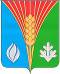 СОВЕТ ДЕПУТАТОВМуниципального образования Андреевский сельсоветКурманаевского района Оренбургской области(второго созыва)РЕШЕНИЕ2018                            с. Андреевка                                             №О бюджете муниципального образования Андреевский сельсовет на 2019 год и плановый период 2020-2021 годыНа основании ст. 12, ст. 132 Конституции РФ, ст. 9 Бюджетного кодекса РФ, ст. 35 Федерального закона № 131-ФЗ от 6 октября 2003 г. «Об общих принципах организации местного самоуправления в Российской Федерации», в соответствии со ст.  42 Устава муниципального образования Андреевский сельсовет Курманаевского района, Положения о бюджетном процессе в муниципальном образовании Андреевский сельсовет, утвержденного решением Совета депутатов муниципального образования Андреевский сельсовет Курманаевского района Оренбургской области от 20 декабря 2013 года № 18, Совет депутатов РЕШИЛ:Статья 11.1. Утвердить основные характеристики местного бюджета на 2019 год: 1)  прогнозируемый общий объем доходов местного бюджета в сумме  7 387,90 тыс. рублей;2) общий объем расходов местного бюджета в сумме 7 387,90 тыс. рублей;3) прогнозируемый дефицит местного бюджета в сумме 0,00 тыс. рублей;       4) верхний предел  муниципального  внутреннего долга  муниципального образования Андреевский сельсовет  на 1 января 2020 года в сумме 0,00 тыс. рублей, в том числе верхний предел долга по  муниципальным  гарантиям в сумме   00,0  тыс. рублей.1.2. Утвердить основные характеристики местного бюджета на 2020 год: 1)  прогнозируемый общий объем доходов местного бюджета в сумме 7258,90 тыс. рублей;2) общий объем расходов местного бюджета в сумме 7258,90 тыс. рублей;3) прогнозируемый дефицит местного бюджета в сумме 0,00 тыс. рублей;       4) верхний предел  муниципального  внутреннего долга  муниципального образования Андреевский сельсовет  на 1 января 2021 года в сумме 0,00 тыс. рублей, в том числе верхний предел долга по  муниципальным  гарантиям в сумме   00,0  тыс. рублей.1.3. Утвердить основные характеристики местного бюджета на 2021 год: 1)  прогнозируемый общий объем доходов местного бюджета в сумме  7 151,90 тыс. рублей;2) общий объем расходов местного бюджета в сумме 7 151,90 тыс. рублей;3) прогнозируемый дефицит местного бюджета в сумме 0,00 тыс. рублей;       4) верхний предел  муниципального  внутреннего долга  муниципального образования Андреевский сельсовет  на 1 января 2022 года в сумме 0,00 тыс. рублей, в том числе верхний предел долга по  муниципальным  гарантиям в сумме   00,0  тыс. рублей.3)   дефицит местного бюджета на 2021 год в сумме   0,00 тыс. рублей;Статья 2Утвердить источники внутреннего финансирования дефицита местного бюджета на 2019 год и плановый период 2020-2021 годов  согласно приложению № 1 к настоящему Решению.Статья 3В соответствии с пунктом 2 статьи 184.1. Бюджетного кодекса Российской Федерации утвердить нормативы распределения доходов между районным  бюджетом и  бюджетами поселений  на 2019 год и плановый период 2020-2021 годов    согласно приложению № 2 к настоящему Решению.Статья 44.1. Утвердить перечень главных администраторов доходов бюджета поселения согласно приложению № 3 к настоящему Решению.4.2. Утвердить перечень главных администраторов источников финансирования дефицита местного  бюджета согласно приложению 4к настоящему Решению.4.3. В случае изменения в 2019 году состава и (или) функций главных администраторов консолидированного бюджета или главных администраторов источников финансирования дефицита местного бюджета Финансовый отдел администрации Андреевского района вправе вносить соответствующие изменения в перечень главных администраторов доходов и перечень главных администраторов источников финансирования дефицита местного бюджета, а также в состав закрепленных за ними кодов классификации доходов бюджетов или классификации источников финансирования дефицитов бюджетов с последующим  внесением изменений в настоящее Решение.                                   Статья 5Учесть поступление доходов в местный бюджет по кодам видов доходов, подвидов доходов, классификации операций сектора государственного управления, относящихся к доходам бюджета на 2019 год и плановый период 2020-2021 годов  согласно приложению № 5 к настоящему Решению.Статья 6Утвердить распределение бюджетных ассигнований  местного бюджета на 2019 год и плановый период 2020-2021 годов  по разделам и подразделам расходов классификации расходов бюджетов согласно приложению № 6 к настоящему Решению.Статья 7Утвердить:ведомственную структуру расходов местного бюджета на 2019 год и плановый период 2020-2021 годов  согласно приложению № 7 к настоящему Решению;Статья 8Утвердить распределение бюджетных ассигнований местного бюджета на 2019 год и плановый период 2020-2021 годов    по разделам и подразделам, целевым статьям и видам расходов классификации расходов бюджетов в пределах сумм, установленных статьей 7 настоящего Решения, согласно приложению № 9 к настоящему Решению.Статья 9Утвердить «Объем бюджетных ассигнований на исполнение публичных нормативных обязательств бюджета поселения на 2018 год и на плановый период 2019 и 2020 годов», согласно Приложению № 8.Статья 10Утвердить Программу  муниципальных внутренних заимствований администрации МО Андреевский сельсовет на 2019 год и плановый период 2020-2021 годов  согласно приложению    №  10  к настоящему Решению. Расходы на обслуживание муниципального внутреннего долга  на 2019 год и плановый период 2020-2021 годы не предусматривается.Установить предельный объем муниципального долга Андреевского сельсовета Курманаевского района на 2019 год и плановый период 2020-2021 гг. 0,00 тыс. рублей.Статья 11	Утвердить программу  муниципальных гарантий муниципального образования  Андреевский сельсовет в валюте Российской Федерации  на 2019 год и плановый период 2020-2021                                                                                                                                                                          годов  согласно приложению № 11 к настоящему Решению.Установить, что предоставление  муниципальных  гарантий  осуществляется в соответствии с Решением Совета депутатов  «Об утверждения Положения о порядке и условиях предоставления  муниципальных гарантий» от 28.12.2012 № 58.Статья 12Утвердить иные межбюджетные трансферты, передаваемые из бюджетов поселений на осуществление части полномочий по решению вопросов местного значения в соответствии с заключенными соглашениями на 2019 год и плановый период 2020-2021 годов по 1951 тыс.руб. Статья  13Установить ,что исполнение местного бюджета  по казначейской системе осуществляется  финансовым отделом администрации Курманаевского района с   использованием лицевых счетов  бюджетных средств, открытых в органе, осуществляющем кассовое  обслуживание исполнения местного бюджета    и в соответствии с законодательством РФ и законодательством  субъекта Федерации. Установить, что кассовое обслуживание исполнения  местного  бюджета  осуществляется финансовым отделом  администрации Курманаевского района, осуществляющим  кассовое  обслуживание исполнения местного бюджета на основании соглашений.Статья 14Утвердить «Методику  расчета объектов  межбюджетных трансфертов передаваемых из бюджетов поселения бюджету муниципального района на осуществление  части передаваемых полномочий в области культуры и библиотечного обслуживания» приложение № 12.Статья 15Утвердить «Методику  расчета объектов  межбюджетных трансфертов передаваемых из бюджетов поселения бюджету муниципального района на осуществление  части передаваемых полномочий » приложение № 13.Статья  16Утвердить распределение бюджетных ассигнований  бюджета  поселения по  целевым статьям (муниципальным программам Андреевского сельсовета и непрограммным  направлениям деятельности), разделам , подразделам группам и подгруппам видов расходов классификации расходов на 2019 и плановый период 2020-2021 годов, согласно приложению № 14 к настоящему Решению.Статья 17 Утвердить прогноз основных характеристик бюджета муниципального образования Андреевский сельсовет на 2019 год и плановый период 2020-2021 гг., приложение №15.Статья 18Утвердить перечень главных администраторов расходов местного бюджета на 2019 год и плановый период 2020-2021 г, приложение № 16.Статья 19Утвердить объем бюджетных ассигнований дорожного фонда муниципального образования Андреевский сельсовет на 2019 год в размере 832,0 тыс. рублей, на 2020 год - в размере 832,0 тыс. рублей, на 2021 год – в размере 832,0 тыс. рублей».Статья 20Утвердить основные параметры первоочередных расходов бюджета муниципального образования Андреевский сельсовет на 2019 год: расходы на оплату труда с начислениями в сумме 1604,0 тыс. рублей, оплату коммунальных услуг в сумме 945,0 тыс. рублей.Утвердить распределение бюджетных ассигнований на первоочередные расходы бюджета согласно приложению №17 к настоящему решению. Статья 2121.1. Направить  данное решение для подписания главе муниципального образования Андреевский сельсовет Курманаевского района   Алимкиной Л.Г..21.2. Контроль за исполнением  решения  возложить  на постоянную комиссию  по вопросам  бюджетной, налоговой, финансовой  политики, собственности и экономическим  вопросам  (председатель Долматова О.Г.).21.3. Настоящее Решение  вступает в после  его официального         опубликования в местном печатном органе «Вестник», но не ранее  01 января 2019 года.Глава муниципального образования                                          Л.Г. АлимкинаРазослано: в дело, администрации района, прокурору, Счетной палате.Приложение № 1к решению Совета депутатов муниципального образования Андреевский сельсоветот __.__.2018 №__ Источники внутреннего финансирования дефицита бюджета поселения на 2019 год и плановый период 2020 г-2021 гПриложение № 2к решению Совета  депутатов муниципального образования Андреевский сельсовет__.__.2018 №__Нормативы распределения доходов между  бюджетом района и  бюджетами поселений на 2019 год и плановый период 2020-2021 г (в процентах)                                                          Приложение № 3  к решению Совета  депутатов муниципального образования Андреевский сельсовет__.__.2018 №__.АДМИНИСТРАТОР ДОХОДОВ БЮДЖЕТА ПОСЕЛЕНИЯПриложение №  4к решению Совета  депутатов муниципального образования Андреевский сельсовет__.__.2018 №__ПЕРЕЧЕНЬ ГЛАВНЫХ АДМИНИСТРАТОРОВ ИСТОЧНИКОВ ФИНАНСИРОВАНИЯ ДЕФИЦИТА  МЕСТНОГО БЮДЖЕТА НА 2019 ГОД Приложение № 5к решению Совета  депутатов муниципального образования Андреевский сельсовет__.__.2018 №__Поступление доходов в местный бюджет по кодам видов доходов, подвидов доходов, классификации  операций сектора государственного управления, относящихся к доходам бюджета на 2019 год и на плановый период 2020 и 2021 годов.Приложение № 6к решению Совета  депутатов муниципального образования Андреевский сельсовет__.__.2018 №__Распределение бюджетных ассигнований бюджета поселения по разделам и подразделам классификации расходов бюджета на 2019 год и на плановый период 2020 и 2021 годыПриложение № 7к решению Совета депутатов муниципального образования Андреевский сельсоветот __.__.2018 №__ Ведомственная структура расходов бюджета поселения на 2019 год и на плановый период 2020 и 2021 годы(в тыс.)Приложение № 8к решению Совета депутатов муниципального образования Андреевский сельсовет от __.__.2018 №__ Приложение № 9к решению Совета депутатов муниципального образования Андреевский сельсовет от __.__.2018 №__ Распределение бюджетных ассигнований бюджета поселения по целевым статьям, разделам, подразделам, видам расходов классификации расходов на 2019 год и на плановый период 2020-2021 годовПриложение №  10к решению Совета  депутатов муниципального образования Андреевский сельсовет__.__.2018 №__ПРОГРАММАМУНИЦИПАЛЬНЫХ ВНУТРЕННИХ ЗАИМСТВОВАНИЙ НА 2017год и плановый  2018-2019 гг муниципальным программам Андреевского сельсовета и не программным направлениям деятельности)Администрации МО Андреевский сельсовет  Муниципальные внутренние заимствования в 2017 -2018-2019 году  не осуществляются.(тыс. рублей)Приложение № 11к решению Совета  депутатов муниципального образования Андреевский сельсовет__.__.2018 №__Приложение № 12к решению Совета  депутатов муниципального образования Андреевский сельсовет__.__.2018 №__Методика расчета объема межбюджетных трансфертов, передаваемых из бюджета поселения бюджету муниципального района на осуществление части полномочий Настоящая Методика определяет расчет объема межбюджетных трансфертов,  предоставляемых бюджету муниципального образования Курманаевский район из бюджета муниципального образования Андреевский сельсовет Курманаевского района на осуществление переданных полномочий в 2019-2021гг.:- составление, исполнение бюджета поселения, осуществление контроля за исполнением данного бюджета;- утверждение подготовленной на основе генеральных планов поселения документации по планировке территории, выдача разрешений на строительство (за исключением случаев, предусмотренных Градостроительным кодексом Российской Федерации, иными федеральными законами), разрешений на ввод объектов в эксплуатацию при осуществлении строительства, реконструкции объектов капитального строительства, расположенных на территории поселения;- организация и осуществление мероприятий по территориальной и гражданской обороне, защите населения и территории поселения от чрезвычайных ситуаций природного и техногенного характера;- создание условий для развития малого и среднего предпринимательства;- организация и осуществление мероприятий по работе с детьми и молодежью в поселении.Размер межбюджетного трансферта, передаваемого поселением в бюджет муниципального образования Курманаевский район на исполнение переданных полномочий, определяется в рублях Российской Федерации, рассчитывается по формуле:Сi = ФОТ / Н * Нi, гдеСi – размер межбюджетного трансферта, передаваемого поселением в бюджет муниципального образования Курманаевский район на исполнение переданных полномочий;I – соответствующее муниципальное поселение;ФОТ – годовой фонд оплаты труда с начислениями;Н – численность населения района по данным статистического учета применяемого для планирования бюджета на очередной финансовый год и плановый период;Нi – численность населения одного поселения по данным статистического учета применяемого для планирования бюджета на очередной финансовый год и плановый период;Приложение №13 к решению Совета  депутатов муниципального образования Андреевский сельсовет__.__.2018 №__Методика расчета объемов межбюджетных трансфертов, передаваемых из бюджета поселения бюджету муниципального района на осуществление части передаваемых полномочий в области культуры и библиотечного обслуживания1. Настоящая методика определяет цели предоставления и порядок расчета объемов межбюджетных трансфертов, передаваемых из бюджета муниципального образования Андреевский сельсовет Курманаевского района в бюджет муниципального образования Курманаевский район (далее – межбюджетные трансферты) в случае передачи полномочий в области организации досуга и обеспечения услугами организации культуры и библиотечного обслуживания в 2019-2021 гг.2. Межбюджетные трансферты предоставляются в целях финансового обеспечения деятельности учреждений культуры и библиотечного обслуживания в рамках переданных полномочий муниципального образования Андреевский сельсовет Курманаевского района.3. Объем межбюджетных трансфертов, предоставляемых из бюджета муниципального образования Андреевский сельсовет Курманаевского района в бюджет муниципального образования Курманаевский район, определяются с учетом необходимости обеспечения оплатой труда и начислениями на оплату труда работников учреждений культуры и библиотечного обслуживания, осуществляющих переданные полномочия, их материально-технического обеспечения (в том числе вычислительной и оргтехникой; средствами и услугами связи; коммунальными услугами; оплаты транспортных расходов; командировочных расходов; расходов по содержанию и ремонту имущества; материальных запасов (ГСМ, хозяйственные расходы и др. и иными расходами)).4. Размер межбюджетных трансфертов на осуществление передаваемых полномочий от органов местного самоуправления муниципального образования Андреевский сельсовет Курманаевского района органам местного самоуправления Курманаевского района в области организации досуга жителей и обеспечения услугами организации культуры и библиотечного обслуживания рассчитывается по следующей формуле:RМБТi=SiRМБТi  - размер межбюджетных трансфертов передаваемого полномочия от органов местного самоуправления поселения органам местного самоуправления муниципального района в области организации досуга жителей и обеспечения услугами организаций культуры и библиотечного обслуживания на 12 месяцев очередного финансового года.Si – сумма затрат по смете расходов на исполнение части передаваемых полномочий в области организации досуга жителей и обеспечения услугами организаций культуры и библиотечного обслуживания на 12 месяцев очередного финансового года.Si = SЗП НАЧ + SУСЛ СВ + SТРАН + SКОМ + SСОД и РЕМ ИМУЩ ++ SПРОЧ РАБ и УСЛ + SПРОЧ РАСХ + SМАТ ЗАП, где SЗП НАЧ – оплата труда и начисления;SУСЛ СВ – оплата услуг связи;SТРАН – оплата транспортных расходов;SКОМ – оплата коммунальных услуг;SСОД и РЕМ ИМУЩ – оплата работ и услуг по содержанию и ремонту имущества;SПРОЧ РАБ и УСЛ – оплата прочих работ и услуг;SПРОЧ РАСХ – оплата прочих расходов (уплата налогов и сборов, штрафов, пени, сувенирная продукция и др.);SМАТ ЗАП – приобретение материальных запасов (ГСМ, электротовары, моющие средства, строительные материалы, канцтовары и др.).5. Размер межбюджетных трансфертов не может превышать размера установленного решением Совета депутатов муниципального образования Андреевский сельсовет Курманаевского района о бюджете на 2018 год и на плановый период 2019 и 2020 годов. Приложение № 14к решению Совета депутатов муниципального образования Андреевский сельсоветот __.__.2018 №__распределение бюджетных ассигнований  бюджета  поселения по  целевым статьям (муниципальным программам Андреевского сельсовета и непрограммным  направлениям деятельности), разделам , подразделам группам и подгруппам видов расходов классификации расходов на 2019 и плановый период 2020-2021 годовруб.Приложение № 16к решению Совета депутатов муниципального образования Андреевский сельсоветот __.__.2018 №__ПЕРЕЧЕНЬглавных администраторов расходов местного бюджета на 2019 год и плановый период 2020-2021 г  Приложение № 17к решению Совета депутатов муниципального образования Андреевский сельсоветот __.__.2018 №__Основные параметры первоочередных расходов бюджета на 2019 годНаименование показателяКод источника финансирования по КИВФ, КИВнФ2019г2020 год2021гУвеличение остатков средств бюджетов000 01 05 00 00 00 0000 500-7387,90-7258,90-7151,90Увеличение прочих остатков средств бюджетов000 01 05 02 00 00 0000 500-7387,90-7258,90-7151,90Увеличение прочих остатков денежных средств бюджетов000 01 05 02 01 00 0000 510-7387,90-7258,90-7151,90Увеличение прочих остатков денежных средств бюджетов поселений000 01 05 02 01 10 0000 510-7387,90-7258,90-7151,90Уменьшение остатков средств бюджетов000 01 05 00 00 00 0000 6007387,907258,907151,90Уменьшение прочих остатков средств бюджетов000 01 05 02 00 00 0000 6007387,907258,907151,90Уменьшение прочих остатков денежных средств бюджетов000 01 05 02 01 00 0000 6107387,907258,907151,90Уменьшение прочих остатков денежных средств бюджетов поселений000 01 05 02 01 10 0000 6107387,907258,907151,90Код бюджетной классификации Российской ФедерацииНаименование кода поступлений в бюджетБюджетыпоселений123В части налогов на прибыль, доходыВ части налогов на прибыль, доходыВ части налогов на прибыль, доходыВ части налогов на прибыль, доходы1 01 02010 01 0000 110Налог на доходы физических лиц с доходов, источником которых является налоговый агент, за исключением доходов, в отношении которых исчисление и уплата налога осуществляются в соответствии со статьями 227, 2271 и 228 Налогового кодекса Российской Федерации151 01 02020 01 0000 110Налог на доходы физических лиц с доходов, полученных от осуществления деятельности физическими лицами, зарегистрированными в качестве индивидуальных предпринимателей, нотариусов, занимающихся частной практикой, адвокатов, учредивших адвокатские кабинеты, и других лиц, занимающихся частной практикой в соответствии со статьей 227 Налогового кодекса Российской Федерации151 01 02030 01 0000 110Налог на доходы физических лиц с доходов, полученных физическими лицами в соответствии со статьей 228 Налогового кодекса Российской Федерации15В ЧАСТИ НАЛОГОВ НА ТОВАРЫ (РАБОТЫ, УСЛУГИ), РЕАЛИЗУЕМЫЕ НА ТЕРРИТОРИИ РОССИЙСКОЙ ФЕДЕРАЦИИВ ЧАСТИ НАЛОГОВ НА ТОВАРЫ (РАБОТЫ, УСЛУГИ), РЕАЛИЗУЕМЫЕ НА ТЕРРИТОРИИ РОССИЙСКОЙ ФЕДЕРАЦИИВ ЧАСТИ НАЛОГОВ НА ТОВАРЫ (РАБОТЫ, УСЛУГИ), РЕАЛИЗУЕМЫЕ НА ТЕРРИТОРИИ РОССИЙСКОЙ ФЕДЕРАЦИИВ ЧАСТИ НАЛОГОВ НА ТОВАРЫ (РАБОТЫ, УСЛУГИ), РЕАЛИЗУЕМЫЕ НА ТЕРРИТОРИИ РОССИЙСКОЙ ФЕДЕРАЦИИ1 03 02230 01 0000 110Доходы от уплаты акцизов на дизельное топливо, зачисляемые в консолидированные бюджеты субъектов Российской ФедерацииПо отдельному приложению1 03 02240 01 0000 110Доходы от уплаты акцизов на моторные масла для дизельных и (или) карбюраторных (инжекторных) двигателей, зачисляемые в консолидированные бюджеты субъектов Российской Федерации1 03 02260 01 0000 110Доходы от уплаты акцизов на прямогонный бензин, производимый на территории Российской Федерации, зачисляемые в консолидированные бюджеты субъектов Российской Федерации В части налогов на совокупный доходВ части налогов на совокупный доходВ части налогов на совокупный доходВ части налогов на совокупный доход1 05 03010 01 0000 110Единый сельскохозяйственный налог501 05 03020 01 0000 110Единый сельскохозяйственный налог (за налоговые периоды, истекшие до 1 января 2011 года)45В части налогов на имуществоВ части налогов на имуществоВ части налогов на имуществоВ части налогов на имущество1 06 01030 10 0000 110Налог на имущество физических лиц, взимаемый по ставкам, применяемым к объектам налогообложения, расположенным в границах поселений1001 06 06013 10 0000 110Земельный налог, взимаемый по ставкам, установленным в соответствии с подпунктом 1 пункта 1 статьи 394 Налогового кодекса Российской Федерации и применяемым к объектам налогообложения, расположенным в границах поселений1001 06 06023 10 0000 110Земельный налог, взимаемый по ставкам, установленным в соответствии с подпунктом 2 пункта 1 статьи 394 Налогового кодекса Российской Федерации и применяемым к объектам налогообложения, расположенным в границах поселений100В части налогов, сборов и регулярных платежей за пользование природными ресурсамиВ части налогов, сборов и регулярных платежей за пользование природными ресурсамиВ части налогов, сборов и регулярных платежей за пользование природными ресурсамиВ части налогов, сборов и регулярных платежей за пользование природными ресурсамиВ части государственной пошлиныВ части государственной пошлиныВ части государственной пошлиныВ части государственной пошлины1 08 03010 01 0000 110Государственная пошлина по делам, рассматриваемым в судах общей юрисдикции, мировыми судьями (за исключением Верховного Суда Российской Федерации)1001 08 04020 01 0000 110Государственная пошлина за совершение нотариальных действий должностными лицами органов местного самоуправления, уполномоченными в соответствии с законодательными актами Российской Федерации на совершение нотариальных действий1001 08 07175 01 0000 110Государственная пошлина за выдачу органом местного самоуправления поселения специального разрешения на движение по автомобильным дорогам транспортных средств, осуществляющих перевозки опасных, тяжеловесных и (или) крупногабаритных грузов, зачисляемая в бюджеты поселений100В части погашения задолженности и перерасчетов по отдельным налогам, сборам и иным обязательнымплатеЖамВ части погашения задолженности и перерасчетов по отдельным налогам, сборам и иным обязательнымплатеЖамВ части погашения задолженности и перерасчетов по отдельным налогам, сборам и иным обязательнымплатеЖамВ части погашения задолженности и перерасчетов по отдельным налогам, сборам и иным обязательнымплатеЖам1 09 04053 10 0000 110Земельный налог (по обязательствам, возникшим до 1 января 2006 года), мобилизуемый на территориях поселений100В ЧАСТИ ДОХОДОВ ОТ ИСПОЛЬЗОВАНИЯ ИМУЩЕСТВА,НАХОДЯЩЕГОСЯ В ГОСУДАРСТВЕННОЙ И МУНИЦИПАЛЬНОЙСОБСТВЕННОСТИВ ЧАСТИ ДОХОДОВ ОТ ИСПОЛЬЗОВАНИЯ ИМУЩЕСТВА,НАХОДЯЩЕГОСЯ В ГОСУДАРСТВЕННОЙ И МУНИЦИПАЛЬНОЙСОБСТВЕННОСТИВ ЧАСТИ ДОХОДОВ ОТ ИСПОЛЬЗОВАНИЯ ИМУЩЕСТВА,НАХОДЯЩЕГОСЯ В ГОСУДАРСТВЕННОЙ И МУНИЦИПАЛЬНОЙСОБСТВЕННОСТИВ ЧАСТИ ДОХОДОВ ОТ ИСПОЛЬЗОВАНИЯ ИМУЩЕСТВА,НАХОДЯЩЕГОСЯ В ГОСУДАРСТВЕННОЙ И МУНИЦИПАЛЬНОЙСОБСТВЕННОСТИ1 11 01050 10 0000 120Доходы в виде прибыли, приходящейся на доли в уставных (складочных) капиталах хозяйственных товариществ и обществ, или дивидендов по акциям, принадлежащим поселениям1001 11 02033 10 0000 120Доходы от размещения временно свободных средств бюджетов поселений1001 11 02085 10 0000 120Доходы от размещения сумм, аккумулируемых в ходе проведения аукционов по продаже акций, находящихся в собственности поселений1001 11 03050 10 0000 120Проценты, полученные от предоставления бюджетных кредитов внутри страны за счет средств бюджетов поселений1001 11 05013 10 0000 120Доходы, получаемые в виде арендной платы за земельные участки, государственная собственность на которые не разграничена и которые расположены в границах поселений, а также средства от продажи права на заключение договоров аренды указанных земельных участков501 11 05025 10 0000 120Доходы, получаемые в виде арендной платы, а также средства от продажи права на заключение договоров аренды за земли, находящиеся в собственности поселений (за исключением земельных участков муниципальных бюджетных и автономных учреждений)1001 11 05026 10 0000 120Доходы, получаемые в виде арендной платы за земельные участки, которые расположены в границах поселений, находятся в федеральной собственности и осуществление полномочий по управлению и распоряжению которыми передано органам государственной власти субъектов Российской Федерации, а также средства от продажи права на заключение договоров аренды указанных земельных участков501 11 05027 10 0000 120Доходы, получаемые в виде арендной платы за земельные участки, расположенные в полосе отвода автомобильных дорог общего пользования местного значения, находящихся в собственности поселений1001 11 05035 10 0000 120Доходы от сдачи в аренду имущества, находящегося в оперативном управлении органов управления поселений и созданных ими учреждений (за исключением имущества муниципальных бюджетных и автономных учреждений)1001 11 05075 10 0000 120Доходы от сдачи в аренду имущества, составляющего казну поселений (за исключением земельных участков)1001 11 05093 10 0000 120Доходы от предоставления на платной основе парковок (парковочных мест), расположенных на автомобильных дорогах общего пользования местного значения, относящихся к собственности поселений1001 11 07015 10 0000 120Доходы от перечисления части прибыли, остающейся после уплаты налогов и иных обязательных платежей муниципальных унитарных предприятий, созданных поселениями1001 11 08050 10 0000 120Средства, получаемые от передачи имущества, находящегося в собственности поселений (за исключением имущества муниципальных бюджетных и автономных учреждений, а также имущества муниципальных унитарных предприятий, в том числе казенных), в залог, в доверительное управление1001 11 09035 10 0000 120Доходы от эксплуатации и использования имущества автомобильных дорог, находящихся в собственности поселений1001 11 09045 10 0000 120Прочие поступления от использования имущества, находящегося в собственности поселений (за исключением имущества муниципальных бюджетных и автономных учреждений, а также имущества муниципальных унитарных предприятий, в том числе казенных)100В ЧАСТИ ПЛАТЕЖЕЙ ПРИ ПОЛЬЗОВАНИИ ПРИРОДНЫМИРЕСУРСАМИВ ЧАСТИ ПЛАТЕЖЕЙ ПРИ ПОЛЬЗОВАНИИ ПРИРОДНЫМИРЕСУРСАМИВ ЧАСТИ ПЛАТЕЖЕЙ ПРИ ПОЛЬЗОВАНИИ ПРИРОДНЫМИРЕСУРСАМИВ ЧАСТИ ПЛАТЕЖЕЙ ПРИ ПОЛЬЗОВАНИИ ПРИРОДНЫМИРЕСУРСАМИ1 12 04051 10 0000 120Плата за использование лесов, расположенных на землях иных категорий, находящихся в собственности поселений, в части платы по договору купли-продажи лесных насаждений1001 12 04052 10 0000 120Плата за использование лесов, расположенных на землях иных категорий, находящихся в собственности поселений, в части арендной платы 1001 12 05050 10 0000 120Плата за пользование водными объектами, находящимися в собственности поселений100В ЧАСТИ ДОХОДОВ ОТ ОКАЗАНИЯ ПЛАТНЫХ УСЛУГ (РАБОТ)И КОМПЕНСАЦИИ ЗАТРАТ ГОСУДАРСТВАВ ЧАСТИ ДОХОДОВ ОТ ОКАЗАНИЯ ПЛАТНЫХ УСЛУГ (РАБОТ)И КОМПЕНСАЦИИ ЗАТРАТ ГОСУДАРСТВАВ ЧАСТИ ДОХОДОВ ОТ ОКАЗАНИЯ ПЛАТНЫХ УСЛУГ (РАБОТ)И КОМПЕНСАЦИИ ЗАТРАТ ГОСУДАРСТВАВ ЧАСТИ ДОХОДОВ ОТ ОКАЗАНИЯ ПЛАТНЫХ УСЛУГ (РАБОТ)И КОМПЕНСАЦИИ ЗАТРАТ ГОСУДАРСТВА1 13 01540 10 0000 130Плата за оказание услуг по присоединению объектов дорожного сервиса к автомобильным дорогам общего пользования местного значения, зачисляемая в бюджеты поселений1001 13 01995 10 0000 130Прочие доходы от оказания платных услуг (работ) получателями средств бюджетов поселений1001 13 02065 10 0000 130Доходы, поступающие в порядке возмещения расходов, понесенных в связи с эксплуатацией имущества поселений1001 13 02995 10 0000 130Прочие доходы от компенсации затрат бюджетов поселений100В ЧАСТИ ДОХОДОВ ОТ ПРОДАЖИ МАТЕРИАЛЬНЫХ И НЕМАТЕРИАЛЬНЫХ АКТИВОВВ ЧАСТИ ДОХОДОВ ОТ ПРОДАЖИ МАТЕРИАЛЬНЫХ И НЕМАТЕРИАЛЬНЫХ АКТИВОВВ ЧАСТИ ДОХОДОВ ОТ ПРОДАЖИ МАТЕРИАЛЬНЫХ И НЕМАТЕРИАЛЬНЫХ АКТИВОВВ ЧАСТИ ДОХОДОВ ОТ ПРОДАЖИ МАТЕРИАЛЬНЫХ И НЕМАТЕРИАЛЬНЫХ АКТИВОВ1 14 01050 10 0000 410Доходы от продажи квартир, находящихся в собственности поселений1001 14 02052 10 0000 410Доходы от реализации имущества, находящегося в оперативном управлении учреждений, находящихся в ведении органов управления поселений (за исключением имущества муниципальных бюджетных и автономных учреждений), в части реализации основных средств по указанному имуществу1001 14 02053 10 0000 410Доходы от реализации иного имущества, находящегося в собственности поселений (за исключением имущества муниципальных бюджетных и автономных учреждений, а также имущества муниципальных унитарных предприятий, в том числе казенных), в части реализации основных средств по указанному имуществу1001 14 02052 10 0000 440Доходы от реализации имущества, находящегося в оперативном управлении учреждений, находящихся в ведении органов управления поселений (за исключением имущества муниципальных бюджетных и автономных учреждений), в части реализации материальных запасов по указанному имуществу1001 14 02053 10 0000 440Доходы от реализации иного имущества, находящегося в собственности поселений (за исключением имущества муниципальных бюджетных и автономных учреждений, а также имущества муниципальных унитарных предприятий, в том числе казенных), в части реализации материальных запасов по указанному имуществу1001 14 03050 10 0000 410Средства от распоряжения и реализации конфискованного и иного имущества, обращенного в доходы поселений (в части реализации основных средств по указанному имуществу)1001 14 03050 10 0000 440Средства от распоряжения и реализации конфискованного и иного имущества, обращенного в доходы поселений (в части реализации материальных запасов по указанному имуществу)1001 14 04050 10 0000 420Доходы от продажи нематериальных активов, находящихся в собственности поселений1001 14 06013 10 0000 430Доходы от продажи земельных участков, государственная собственность на которые не разграничена и которые расположены в границах поселений1001 14 06025 10 0000 430Доходы от продажи земельных участков, находящихся в собственности поселений (за исключением земельных участков муниципальных бюджетных и автономных учреждений)1001 14 06033 10 0000 430Доходы от продажи земельных участков, которые расположены в границах поселений, находятся в федеральной собственности и осуществление полномочий по управлению и распоряжению которыми передано органам государственной власти субъектов Российской Федерации501 14 07030 10 0000 410Доходы от продажи недвижимого имущества одновременно с занятыми такими объектами недвижимого имущества земельными участками, которые расположены в границах поселений, находятся в федеральной собственности и осуществление полномочий по управлению и распоряжению которыми передано органам государственной власти субъектов Российской Федерации50В ЧАСТИ АДМИНИСТРАТИВНЫХ ПЛАТЕЖЕЙ И СБОРОВВ ЧАСТИ АДМИНИСТРАТИВНЫХ ПЛАТЕЖЕЙ И СБОРОВВ ЧАСТИ АДМИНИСТРАТИВНЫХ ПЛАТЕЖЕЙ И СБОРОВВ ЧАСТИ АДМИНИСТРАТИВНЫХ ПЛАТЕЖЕЙ И СБОРОВ1 15 02050 10 0000 140Платежи, взимаемые органами местного самоуправления (организациями) поселений за выполнение определенных функций100В ЧАСТИ ШТРАФОВ, САНКЦИЙ, ВОЗМЕЩЕНИЯ УЩЕРБАВ ЧАСТИ ШТРАФОВ, САНКЦИЙ, ВОЗМЕЩЕНИЯ УЩЕРБАВ ЧАСТИ ШТРАФОВ, САНКЦИЙ, ВОЗМЕЩЕНИЯ УЩЕРБАВ ЧАСТИ ШТРАФОВ, САНКЦИЙ, ВОЗМЕЩЕНИЯ УЩЕРБА1 16 18050 10 0000 140Денежные взыскания (штрафы) за нарушение бюджетного законодательства (в части бюджетов поселений)1001 16 21050 10 0000 140Денежные взыскания (штрафы) и иные суммы, взыскиваемые с лиц, виновных в совершении преступлений, и в возмещение ущерба имуществу, зачисляемые в бюджеты поселений1001 16 23042 04 0000 140Доходы от возмещения ущерба при возникновении иных страховых случаев, когда выгодоприобретателями выступают получатели средств бюджетов городских округов1001 16 23051 10 0000 140Доходы от возмещения ущерба при возникновении страховых случаев по обязательному страхованию гражданской ответственности, когда выгодоприобретателями выступают получатели средств бюджетов поселений1001 16 23052 10 0000 140Доходы от возмещения ущерба при возникновении иных страховых случаев, когда выгодоприобретателями выступают получатели средств бюджетов поселений1001 16 25074 10 0000 140Денежные взыскания (штрафы) за нарушение лесного законодательства на лесных участках, находящихся в собственности поселений1001 16 25085 10 0000 140Денежные взыскания (штрафы) за нарушение водного законодательства, установленное на водных объектах, находящихся в собственности поселений1001 16 30015 01 0000 140Денежные взыскания (штрафы) за нарушение правил перевозки крупногабаритных и тяжеловесных грузов по автомобильным дорогам общего пользования местного значения поселений1001 16 32000 10 0000 140Денежные взыскания, налагаемые в возмещение ущерба, причиненного в результате незаконного или нецелевого использования бюджетных средств (в части бюджетов поселений)1001 16 33050 10 0000 140Денежные взыскания (штрафы) за нарушение законодательства Российской Федерации о размещении заказов на поставки товаров, выполнение работ, оказание услуг для нужд поселений1001 16 37040 10 0000 140Поступления сумм в возмещение вреда, причиняемого автомобильным дорогам местного значения транспортными средствами, осуществляющими перевозки тяжеловесных и (или) крупногабаритных грузов, зачисляемые в бюджеты поселений 1001 16 42050 10 0000 140Денежные взыскания (штрафы) за нарушение условий договоров (соглашений) о предоставлении бюджетных кредитов за счет средств бюджетов поселений1001 16 46000 10 0000 140Поступления сумм в возмещение ущерба в связи с нарушением исполнителем (подрядчиком) условий государственных контрактов или иных договоров, финансируемых за счет средств муниципальных дорожных фондов поселений, либо в связи с уклонением от заключения таких контрактов или иных договоров1001 16 51040 02 0000 140Денежные взыскания (штрафы), установленные законами субъектов Российской Федерации за несоблюдение муниципальных правовых актов, зачисляемые в бюджеты поселений1001 16 90050 10 0000 140Прочие поступления от денежных взысканий (штрафов) и иных сумм в возмещение ущерба, зачисляемые в бюджеты поселений100В ЧАСТИ ПРОЧИХ НЕНАЛОГОВЫХ ДОХОДОВВ ЧАСТИ ПРОЧИХ НЕНАЛОГОВЫХ ДОХОДОВВ ЧАСТИ ПРОЧИХ НЕНАЛОГОВЫХ ДОХОДОВВ ЧАСТИ ПРОЧИХ НЕНАЛОГОВЫХ ДОХОДОВ1 17 01050 10 0000 180Невыясненные поступления, зачисляемые в бюджеты поселений1001 17 02020 10 0000 180Возмещение потерь сельскохозяйственного производства, связанных с изъятием сельскохозяйственных угодий, расположенных на территориях поселений (по обязательствам, возникшим до 1 января 2008 года)1001 17 05050 10 0000 180Прочие неналоговые доходы бюджетов поселений1001 17 12050 10 0000 180Целевые отчисления от лотерей поселений1001 17 14030 10 0000 180Средства самообложения граждан, зачисляемые в бюджеты поселений100В ЧАСТИ БЕЗВОЗМЕЗДНЫХ ПОСТУПЛЕНИЙ ОТ ДРУГИХ БЮДЖЕТОВ БЮДЖЕТНОЙ СИСТЕМЫ РОССИЙСКОЙ ФЕДЕРАЦИИВ ЧАСТИ БЕЗВОЗМЕЗДНЫХ ПОСТУПЛЕНИЙ ОТ ДРУГИХ БЮДЖЕТОВ БЮДЖЕТНОЙ СИСТЕМЫ РОССИЙСКОЙ ФЕДЕРАЦИИВ ЧАСТИ БЕЗВОЗМЕЗДНЫХ ПОСТУПЛЕНИЙ ОТ ДРУГИХ БЮДЖЕТОВ БЮДЖЕТНОЙ СИСТЕМЫ РОССИЙСКОЙ ФЕДЕРАЦИИВ ЧАСТИ БЕЗВОЗМЕЗДНЫХ ПОСТУПЛЕНИЙ ОТ ДРУГИХ БЮДЖЕТОВ БЮДЖЕТНОЙ СИСТЕМЫ РОССИЙСКОЙ ФЕДЕРАЦИИ2 07 05020 10 0000 180Поступления от денежных пожертвований, предоставляемых физическими лицами получателям средств бюджетов поселений1002 07 05030 10 0000 180Прочие безвозмездные поступления в бюджеты поселений100Код бюджетной классификации Российской ФедерацииКод бюджетной классификации Российской ФедерацииКод бюджетной классификации Российской ФедерацииНаименование администратора доходовМестного доходаадминистратордоходовдоходов доходов Наименование администратора доходовМестного дохода1223013Муниципальное учреждение Администрация муниципального образования Андреевский сельсовет  Курманаевского района  Оренбургской области0131 11 05025 10 0000 1201 11 05025 10 0000 120Доходы, получаемые в виде арендной платы, а также средства от продажи права на заключение договоров аренды за земли, находящиеся в собственности поселений (за исключением земельных участков муниципальных автономных учреждений)0131 11 05035 10 0000 1201 11 05035 10 0000 120Доходы от сдачи в аренду имущества, находящегося в оперативном управлении органов управления поселений и созданных ими учреждений (за исключением имущества муниципальных, бюджетных, автономных учреждений)0131 08 04020 01 1000 1101 08 04020 01 1000 110Государственная пошлина за совершение нотариальных действий должностными лицами органов местного самоуправления, уполномоченными в соответствии с законодательными актами Российской Федерации на совершение нотариальных действий0131 08 04020 01 4000 1101 08 04020 01 4000 110Государственная пошлина за совершение нотариальных действий должностными лицами органов местного самоуправления, уполномоченными в соответствии с законодательными актами Российской Федерации на совершение нотариальных действий0131 16 18050 10 0000 1401 16 18050 10 0000 140Денежные взыскания (штрафы) за нарушение бюджетного законодательства (в части бюджета поселения)0131 16 90050 10 0000 1401 16 90050 10 0000 140Прочие поступления от денежных взысканий (штрафов) и иных сумм в возмещение ущерба, зачисляемые в бюджет поселения0131 17 01050 10 0000 1801 17 01050 10 0000 180Невыясненные поступления, зачисляемые в бюджет поселения0131 17 05050 10 0000 1801 17 05050 10 0000 180Прочие неналоговые доходы бюджета поселения0132 02 15001 10 0000 1512 02 15001 10 0000 151Дотации бюджету поселения на выравнивание бюджетной обеспеченности0132 02 15002 10 0000 1512 02 15002 10 0000 151Дотации бюджетам поселений на поддержку мер по обеспечению сбалансированности бюджетов0132 02 35930 10 0000 1512 02 35930 10 0000 151Субвенции бюджету поселения на государственную регистрацию актов гражданского состояния0132 02 35118 10 0000 1512 02 35118 10 0000 151Субвенции бюджету поселения на осуществление первичного воинского учета на территориях, где отсутствуют военные комиссариаты013202 30024 10 0000 151202 30024 10 0000 151Субвенции бюджетам поселения на выполнение передаваемых полномочий субъектов Российской Федерации.0132 02 45160 10 0000 1512 02 45160 10 0000 151Межбюджетные трансферты, передаваемые  бюджетам поселений для компенсации дополнительных расходов, возникших в результате решений, принятых органами власти другого уровня013202 40014 10 0000 151202 40014 10 0000 151Межбюджетные трансферты, передаваемые бюджетам поселений из бюджетов муниципальных районов на осуществление части полномочий по решению вопросов местного значения в соответствии с заключенными соглашениями 0132 07 05030 10 0000 1802 07 05030 10 0000 180Прочие безвозмездные  поступления в бюджеты поселений0132 02 20216 10 0000 1512 02 20216 10 0000 151Субсидии бюджетам сельских поселений на осуществление дорожной деятельности в отношении автомобильных дорог общего пользования, а также капитального ремонта и ремонта дворовых территорий многоквартирных домов, проездов к дворовым территориям многоквартирных домов населенных пунктов0132 02 49999 10 0000 151 2 02 49999 10 0000 151 Прочие межбюджетные трансферты, передаваемые бюджетам поселений0132 02 29999 10 0000 1512 02 29999 10 0000 151Субсидии бюджетам поселений на обеспечением жильем молодых семейФинансовый отдел Администрации Курманаевского районаФинансовый отдел Администрации Курманаевского районаФинансовый отдел Администрации Курманаевского районаФинансовый отдел Администрации Курманаевского района012012117 01050 10 0000 180Невыясненные  поступления, в бюджеты поселений012012208 05000 10 0000 180Перечисления  из бюджетов поселений (в бюджеты поселений) осуществления возврата (зачета )излишне взысканных сумм налогов, сборов и иных платежей , а также сумм процентов  за несвоевременное осуществление  такого возврата и процентов , начисленных на  взысканные суммыКод главыКод группы, подгруппы, статьи и вида источниковНаименование123Администрация муниципального образования  Андреевский сельсовет Курманаевского района Оренбургской области Администрация муниципального образования  Андреевский сельсовет Курманаевского района Оренбургской области Администрация муниципального образования  Андреевский сельсовет Курманаевского района Оренбургской области 01301 05 02 01 10 0000 510Увеличение прочих остатков денежных средств  бюджетов поселений01301 05 02 01 10 0000 610Уменьшение  прочих остатков денежных средств бюджетов поселений01301 06 04 01 05 0000 810Исполнение муниципальных гарантий муниципальным поселением в валюте Российской Федерации в случае, если исполнение гарантом муниципальных гарантий ведет к возникновению права регрессного требования гаранта к принципалу  либо обусловлено уступкой гаранту прав требования бенефициара к принципалу01301 06 05 01 05 4704 640Возврат средств юридическими лицами в счет исполненных муниципальным поселением  муниципальных гарантий муниципального  поселения в случае, если исполнение гарантом муниципальных гарантий муниципального  поселения   ведет к возникновению права регрессного требования гаранта к принципалу, либо обусловлено уступкой гаранту прав требований бенефициара к принципалуКод бюджетной классификации РФНаименование групп, подгрупп, статей, подстатей, элементов, программ (подпрограмм), кодов экономической классификации доходов2019 год2020 год2021 год1 00 00000 00 0000 000НАЛОГОВЫЕ И НЕНАЛОГОВЫЕ ДОХОДЫ4030,04108,04196,01 01 00000 00 0000 000НАЛОГИ НА ПРИБЫЛЬ, ДОХОДЫ1723,01798,01880,01 01 02000 01 0000 110Налог на доходы физических лиц1723,01798,01880,01 01 02010 01 0000 110Налог на доходы физических лиц с доходов, источником которых является налоговый агент, за исключением доходов, в отношении которых исчисление и уплата налога осуществляются в соответствии со статьями 227, 227.1 и 228 Налогового кодекса РФ1723,01798,01880,0103 00000 00 0000 000НАЛОГИ НА ТОВАРЫ (РАБОТЫ, УСЛУГИ), РЕАЛИЗУЕМЫЕ НА ТЕРРИТОРИИ РОССИЙСКОЙ ФЕДЕРАЦИИ832,0832,0832,0103 02000 01 0000 110Акцизы по подакцизным товарам (продукции) производимым на территории Российской Федерации 832,0832,0832,01 03 02230 01 0000 110Доходы от уплаты акцизов на дизельное топливо, подлежащие распределению между бюджетами субъектов Российской Федерации и местными бюджетами с учетом установленных дифференцированных нормативов отчислений в местные бюджеты302,0302,0   302,01 03 02240 01 0000 110Доходы от уплаты акцизов на моторные масла для дизельных и (или) карбюраторных (инжекторных) двигателей, подлежащие распределению между  бюджетами субъектов Российской Федерации и местными бюджетами с учетом установленных дифференцированных нормативов отчислений в местные бюджеты2,02,02,01 03 02250 01 0000 110Доходы от уплаты акцизов на автомобильный бензин, подлежащие распределению между бюджетами субъектов Российской Федерации и местными бюджетами с учетом установленных дифференцированных нормативов отчислений в местные бюджеты584,0584,0584,01 03 02260 01 0000 110Доходы от уплаты акцизов на прямогонный бензин, производимый на территории Российской Федерации, зачисляемые в консолидированные бюджеты субъектов Российской Федерации-56,0-56,0-56,01 05 00000 00 0000 0001 05 03000 00 0000 0001 05 03010 01 1000 110НАЛОГИ НА СОВОКУПНЫЙ ДОХОДЕдиный сельскохозяйственный налогЕдиный сельскохозяйственный налог84     84878789891 06 00000 00 0000 000НАЛОГИ НА ИМУЩЕСТВО1350,01351,01355,01 06 01000 00 0000 110Налог на имущество физических лиц166,0167,0171,01 06 01030 10 0000 110Налог на имущество физических лиц, взимаемый по ставкам, применяемым к объектам налогообложения, расположенным в границах поселений 166,0167,0171,01 06 06000 00 0000 110ЗЕМЕЛЬНЫЙ НАЛОГ1184,01184,01184,01 06 06043 10 0000 110Земельный налог с физических лиц, обладающих земельным участком, расположенным в границах поселений 1184,01184,01184,01 08 00000 00 0000 000ГОСУДАРСТВЕННАЯ ПОШЛИНА40,040,040,01 08 04000 01 0000 110Государственная пошлина за совершение нотариальных действий (за исключением действий, совершаемых консульскими учреждениями РФ)40,040,040,01 08 04020 01 0000 110Государственная пошлина за совершение нотариальных действий должностными лицами органов местного самоуправления, уполномоченными в соответствии с законодательными актами РФ на совершение нотариальных действий40,040,040,02 00 00000 00 0000 000БЕЗВОЗМЕЗДНЫЕ ПОСТУПЛЕНИЯ3357,903150,902955,902 02 00000 00 0000 000Безвозмездные поступления от других бюджетов бюджетной системы РФ 3357,903150,902955,902 02 10000 00 0000 151Дотации бюджетам субъектов РФ и муниципальных образований 3268,0  3061,02866,02 02 15001 10 0000 151Дотации бюджетам сельских поселений на выравнивание  бюджетной обеспеченности8,08,08,02 02 15002 10 0000 151Дотации  бюджетам сельских поселений на поддержку мер по обеспечению сбалансированности бюджетов3260,03053,02858,02 02 30000 00 0000 151Субвенции бюджетам субъектов Российской Федерации и муниципальных образований89,9089,9089,902 02 35118 10 0000 151Субвенции бюджетам сельских поселений на осуществление первичного воинского учета на территориях, где отсутствуют военные комиссариаты89,9089,9089,90ВСЕГО ДОХОДОВ7387,907258,907151,90КодКодНаименование разделов и подразделов функциональной классификации   2019 год    2020 год2021 годРАСХОДЫ0100Общегосударственные вопросы3 132 300,002 933 300,002 925 300,000102Функционирование высшего должностного лица субъекта Российской Федерации и муниципального образования671 000,00671 000,00671 000,000104Функционирование Правительства Российской Федерации, высших исполнительных органов государственной власти субъектов Российской Федерации, местных администраций2 178 000,001 979 000,00 2 171 000,000106Обеспечение деятельности финансовых, налоговых и таможенных органов и органов финансового (финансово-бюджетного) надзора 283 300,00283 300,00283 300,0002 00Национальная оборона89 900,0089 900,0089 900,000203Мобилизационная и вневойсковая подготовка89 900,0089 900,0089 900,000300Национальная безопасность и правоохранительная деятельность221 000,00221 000,00221 000,000310Обеспечение пожарной безопасности221 000,00221 000,00221 000,000400Национальная экономика832 000,00832 000,00832 000,000409Дорожное хозяйство832 000,00832 000,00832 000,000500Жилищно-коммунальное хозяйство364 700,00364 480,00306 600,000503Благоустройство364 700,00   364 480,00  306 600,000800Культура и кинематография 2 500 000,002 391 000,002 118 000,000801Культура2 500 000,002 391 000,002 118 000,001000Социальная политика228 000,00228 000,00228 000,001001Пенсионное обеспечение228 000,00228 000,00228 000,001100Физическая культура и спорт20 000,0020 000,0020 000,001101Физическая культура20 000,0020 000,0020 000,009999Условно утвержденные расходы0,00179 220,00353 100,00ИТОГОИТОГО7 387 900,007 258 900,007 151 900,00Наименование показателяПППРЗПРЦСРВР201920192020202020212021Администрация МО Андреевский сельсовет Курманаевского района Оренбургской области0137387,907387,907258,907258,907151,907151,90Общегосударственные вопросы013013132,303132,302944,302944,302925,302925,30Муниципальная программа «Устойчивое развитие территории муниципального образования Андреевский сельсовет Курманаевского района Оренбургской области на 2019-2023 годы»0130102671,0671,0671,0671,0671,0671,0Подпрограмма «Организация деятельности муниципального образования Андреевский сельсовет на решение вопросов местного значения на 2019-2023 годы»0130102514000000671,0671,0671,0671,0671,0671,0Основное мероприятие «Обеспечение функций аппарата администрации муниципального образования Андреевский сельсовет»01301025140000000671,0671,0671,0671,0671,0671,0Высшее должностное лицо01301025140110010671,0671,0671,0671,0671,0671,0Расходы на выплату персоналу муниципального органа01301025140110010120671,0671,0671,0671,0671,0671,0Основное мероприятие "Обеспечение функций аппарата администрации муниципального образования Андреевский сельсовет"013010451401000002178,02178,01979,01979,01971,01971,0Центральный аппарат013010451401100202010,32010,31910,31910,31903,31903,3Расходы на выплату персоналу государственных (муниципальных) органов01301045140110020120972,0972,0972,0972,0972,0972,0 Иные закупки товаров, работ и услуг для обеспечения государственных (муниципальных) нужд013010451401100202401030,01030,0930,0930,0923,0923,0Основное мероприятие "Организация мероприятий по ГО, транспорту, связи, торговли в границах поселения"01301045140300000147,7147,7147,7147,7147,7147,7Центральный аппарат01301045140310020Иные межбюджетные трансферты01301045140310020540147,7147,7147,7147,7147,7147,7Основное мероприятие "Уплата членских взносов в Ассоциацию Совета муниципальных образований"013010451401000008,38,38,38,38,38,3Центральный аппарат013010451401100208,38,38,38,38,38,3Уплата налогов, сборов и иных платежей013010451401100208508,38,38,38,38,38,3Образование0130120,020,020,020,020,020,0Молодежная политика и оздоровление детей0130104510000000020,020,020,020,020,020,0Основное мероприятие "Организация и осуществление мероприятий по работе с детьми и молодежью в поселении"0130104514000000020,020,020,020,020,020,0Центральный аппарат0130104514051002020,020,020,020,020,020,0Основные мероприятие " Формирование бюджета поселения и контроль за  исполнением данного бюджета"01301065140200000283,3283,3283,3283,3283,3283,3Центральный аппарат01301065140210020283,3283,3283,3283,3283,3283,3Иные межбюджетные трансферты01301065140210020540253,3253,3253,3253,3253,3253,3Непрограмные мероприятия0130106770000000030,030,030,030,030,030,0Центральный аппарат0130106771002002030,030,030,030,030,030,0Иные межбюджетные трансферты0130106771002002054030,030,030,030,030,030,0Мобилизация и вневойсковая подготовка 0130289,9089,9089,9089,9089,9089,90Подпрограмма 3 ««Мобилизационная и вневойсковая подготовка на территории муниципального образования Андреевский сельсовет на 2019-2023 гг.»0130203519000000089,9089,9089,9089,9089,9089,90Основное мероприятие: Финансовое обеспечение исполнения органом местного самоуправления полномочий по первичному воинскому учету на территориях, где отсутствуют военные комиссариаты0130203519015118089,9089,9089,9089,9089,9089,90Расходы на выплату персоналу муниципальных органов0130203519015118012069,069,069,069,069,069,0Иные закупки товаров, работ и услуг для обеспечения государственных (муниципальных) нужд0130203519015118024020,9020,9020,9020,9020,9020,90Национальная безопасность и правоохранительная деятельность01303221,0221,0221,0221,0221,0221,0Подпрограмма "Обеспечение пожарной безопасности на территории МО Андреевский сельсовет на 2019-2023 годы"01303105150000000221,0221,0221,0221,0221,0221,0Основное мероприятие "Содержание личного состава ДПК""01303105150100000221,0221,0221,0221,0221,0221,0Обеспечение мер пожарной безопасности в границах населенных пунктов01303105150192470221,0221,0221,0221,0221,0221,0Иные закупки товаров, работ и услуг для обеспечения государственных (муниципальных) нужд01303105150192470240221,0221,0221,0221,0221,0221,0Национальная экономика01304832,0832,0832,0832,0832,0832,0Дорожное хозяйство (дорожные фонды)0130409832,0832,0832,0832,0832,0832,0Подпрограмма "Развитие дорожного хозяйства муниципального образования Андреевский сельсовет"01304095110000000832,0832,0832,0832,0832,0832,0Основное мероприятие "Содержание дорог общего пользования муниципального значения"01304095110100000832,0832,0832,0832,0832,0832,0Софинансирования мероприятий по ремонту дорог общего пользования муниципального значения"  (обл. бюджет)013040951101S0410240Софинансирования расходов по ремонту дорог общего пользования013040951101S0410Иные закупки товаров, работ и услуг для обеспечения государственных (муниципальных) нужд013040951101S0410240Содержание дорог общего пользования муниципального значения"01304095110290750832,0832,0832,0832,0832,0832,0Иные закупки товаров, работ и услуг для обеспечения государственных (муниципальных) нужд01304095110290750240832,0832,0832,0832,0832,0832,0Жилищно-коммунальное хозяйство01305364,70364,70364,48364,48364,60364,60Благоустройство0130503364,70364,70364,48364,48364,60364,60Основное мероприятие "Финансирование мероприятий по уличному освещению"01305035120100000364,70364,70364,48364,48364,60364,60Оплата за содержание уличного освещения0130503512019610228,028,028,028,028,028,0Иные закупки товаров, работ и услуг для обеспечения государственных (муниципальных) нужд0130503512019610228,028,028,028,028,028,0Основное мероприятие "Благоустройство территории сельского поселения"01305035120000000240336,7336,7336,48336,48336,6336,6Благоустройство - Озеленение0130503512029630010,010,010,010,010,010,0Иные закупки товаров, работ и услуг для обеспечения государственных (муниципальных) нужд0130503512029630024010,010,010,010,010,010,0Благоустройство- организация и содержание мест захоронения и захоронение безродных0130503512029640020,020,020,020,020,020,0Иные закупки товаров, работ и услуг для обеспечения государственных (муниципальных) нужд0130503512029640024020,020,020,020,020,020,0Благоустройство - прочие мероприятия по благоустройству01305035120296500306,7306,7306,48306,48306,60306,60Иные закупки товаров, работ и услуг для обеспечения государственных (муниципальных) нужд01305035120296500240306,7306,7306,4306,4306,60306,60Иные межбюджетные трансферты013085402500,02500,02391,02391,02118,02118,0Культура и кинематография013080151600000002500,02500,02391,02391,02118,02118,0Подпрограмма "Развитие культуры на территории МО Андреевский сельсовет на 2019-2023 годы"013080151601000002068,02068,01971,01971,01698,01698,0Основное мероприятие "Развитие культуры на территории поселения"013080151601744002068,02068,01971,01971,01698,01698,0Учреждения культуры и мероприятия в сфере культуры и кинематографии013080151601744002068,02068,01971,01971,01698,01698,0Иные закупки товаров, работ и услуг для обеспечения государственных (муниципальных) нужд013080151601744005401069,01069,01179,01179,01179,01179,0Основное мероприятие "Развитие библиотечного обслуживания населения"013080151602744202401000,01000,0792,0792,0519,0519,0Обеспечение деятельности по библиотечному обслуживанию01308015160274420431,0431,0420,0420,0420,0420,0Иные закупки товаров, работ и услуг для обеспечения государственных (муниципальных) нужд01308015160274420540431,0431,0420,0420,0420,0420,0Социальная политика013105100000000228,0228,0228,0228,0228,0228,0Социальная политика013105180000000228,0228,0228,0228,0228,0228,0Пенсионное обеспечение01310015180220671228,0228,0228,0228,0228,0228,0Подпрограмма 8 «Пенсионное обеспечение лиц, замещавших муниципальные должности и должности муниципальной службы в муниципальном образовании Андреевский сельсовет на 2019-2023 годы»01310015180220671228,0228,0228,0228,0228,0228,0Основное мероприятие: Назначение и выплата пенсии государственной пенсии за выслугу лет лицам, замещающим муниципальные должности муниципальной службы путем перечисления денежных средств на счета получателей в кредитных учреждениях01310015180220671310228,0228,0228,0228,0228,0228,0Физическая культура и спорт0131120,020,020,020,020,020,0Физическая культура013110120,020,020,020,020,020,0Подпрограмма "Развитие физической культуры и спорта в муниципальном образовании Андреевский сельсовет на 2019-2023 годы"0131101517000000020,020,020,020,020,020,0Основное мероприятие "Развитие физической культуры и спорта на территории поселения"0131101517019297020,020,020,020,020,020,0Обеспечение деятельности по организации проведения в соответствии с календарным планом физкультурных и спортивных мероприятий0131101517019297020,020,020,020,020,020,0Иные закупки товаров, работ и услуг для обеспечения государственных (муниципальных) нужд0131101517019297024020,020,020,020,020,020,0Условно утвержденные расходы0139999179,22179,22353,10353,10ИТОГОИТОГОИТОГОИТОГОИТОГОИТОГОИТОГО7387,907387,907258,907258,907151,907151,90Объем бюджетных ассигнований на исполнение публичных нормативных обязательств бюджета поселения на 2019 год и на плановый период 2020 и 2021 годовНаименованиеРЗПРЦСРВР2018 год2019 год2020 годСОЦИАЛЬНАЯ ПОЛИТИКА10228,00228,00228,00Пенсионное обеспечение1001228,00228,00228,00МП "Устойчивое развитие территории муниципального образования Андреевский сельсовет Курманаевского района Оренбургской области на 2019-2023 годы"10015100000000228,00228,00228,00Подпрограмма 8 «Пенсионное обеспечение лиц, замещавших муниципальные должности и должности муниципальной службы в муниципальном образовании Андреевский сельсовет на 2019-2023 годы»10015180000000228,00228,00228,00Основное мероприятие: Назначение и выплата пенсии государственной пенсии за выслугу лет лицам, замещающим муниципальные должности муниципальной службы путем перечисления денежных средств на счета получателей в кредитных учреждениях10015180220580228,00228,00228,00Публичные нормативные социальные выплаты гражданам10015180220580310228,00228,00228,00ИТОГО:228,00228,00228,00Наименование показателяРЗПРЦСРВР201920202021Администрация МО Андреевский сельсовет Курманаевского района Оренбургской области7387,907258,907151,90Общегосударственные вопросы013132,302944,302925,30Муниципальная программа «Устойчивое развитие территории муниципального образования Андреевский сельсовет Курманаевского района Оренбургской области на 2019-2023 годы»0102671,0671,0671,0Подпрограмма «Организация деятельности муниципального образования Андреевский сельсовет на решение вопросов местного значения на 2019-2023 годы»0102514000000671,0671,0671,0Основное мероприятие «Обеспечение функций аппарата администрации муниципального образования Андреевский сельсовет»01025140000000671,0671,0671,0Высшее должностное лицо01025140110010671,0671,0671,0Расходы на выплату персоналу муниципального органа01025140110010120671,0671,0671,0Основное мероприятие "Обеспечение функций аппарата администрации муниципального образования Андреевский сельсовет"010451401000002178,01979,01971,0Центральный аппарат010451401100202010,31910,31903,3Расходы на выплату персоналу государственных (муниципальных) органов01045140110020120972,0972,0972,0 Иные закупки товаров, работ и услуг для обеспечения государственных (муниципальных) нужд010451401100202401030,0930,0923,0Основное мероприятие "Организация мероприятий по ГО, транспорту, связи, торговли в границах поселения"01045140300000147,7147,7147,7Центральный аппарат01045140310020Иные межбюджетные трансферты01045140310020540147,7147,7147,7Основное мероприятие "Уплата членских взносов в Ассоциацию Совета муниципальных образований"010451401000008,38,38,3Центральный аппарат010451401100208,38,38,3Уплата налогов, сборов и иных платежей010451401100208508,38,38,3Образование0120,020,020,0Молодежная политика и оздоровление детей0104510000000020,020,020,0Основное мероприятие "Организация и осуществление мероприятий по работе с детьми и молодежью в поселении"0104514000000020,020,020,0Центральный аппарат0104514051002020,020,020,0Основные мероприятие " Формирование бюджета поселения и контроль за  исполнением данного бюджета"01065140200000283,3283,3283,3Центральный аппарат01065140210020283,3283,3283,3Иные межбюджетные трансферты01065140210020540253,3253,3253,3Непрограмные мероприятия0106770000000030,030,030,0Центральный аппарат0106771002002030,030,030,0Иные межбюджетные трансферты0106771002002054030,030,030,0Мобилизация и вневойсковая подготовка 0289,9089,9089,90Подпрограмма 3 ««Мобилизационная и вневойсковая подготовка на территории муниципального образования Андреевский сельсовет на 2019-2023 гг.»0203519000000089,9089,9089,90Основное мероприятие: Финансовое обеспечение исполнения органом местного самоуправления полномочий по первичному воинскому учету на территориях, где отсутствуют военные комиссариаты0203519015118089,9089,9089,90Расходы на выплату персоналу муниципальных органов0203519015118012069,069,069,0Иные закупки товаров, работ и услуг для обеспечения государственных (муниципальных) нужд0203519015118024020,9020,9020,90Национальная безопасность и правоохранительная деятельность03221,0221,0221,0Подпрограмма "Обеспечение пожарной безопасности на территории МО Андреевский сельсовет на 2019-2023 годы"03105150000000221,0221,0221,0Основное мероприятие "Содержание личного состава ДПК""03105150100000221,0221,0221,0Обеспечение мер пожарной безопасности в границах населенных пунктов03105150192470221,0221,0221,0Иные закупки товаров, работ и услуг для обеспечения государственных (муниципальных) нужд03105150192470240221,0221,0221,0Национальная экономика04832,0832,0832,0Дорожное хозяйство (дорожные фонды)0409832,0832,0832,0Подпрограмма "Развитие дорожного хозяйства муниципального образования Андреевский сельсовет"04095110000000832,0832,0832,0Основное мероприятие "Содержание дорог общего пользования муниципального значения"04095110100000832,0832,0832,0Софинансирования мероприятий по ремонту дорог общего пользования муниципального значения"  (обл. бюджет)040951101S0410240Софинансирования расходов по ремонту дорог общего пользования040951101S0410Иные закупки товаров, работ и услуг для обеспечения государственных (муниципальных) нужд040951101S0410240Содержание дорог общего пользования муниципального значения"04095110290750832,0832,0832,0Иные закупки товаров, работ и услуг для обеспечения государственных (муниципальных) нужд04095110290750240832,0832,0832,0Жилищно-коммунальное хозяйство05364,70364,48364,60Благоустройство0503364,70364,48364,60Основное мероприятие "Финансирование мероприятий по уличному освещению"05035120100000364,70364,48364,60Оплата за содержание уличного освещения0503512019610228,028,028,0Иные закупки товаров, работ и услуг для обеспечения государственных (муниципальных) нужд0503512019610228,028,028,0Основное мероприятие "Благоустройство территории сельского поселения"05035120000000240336,7336,48336,6Благоустройство - Озеленение0503512029630010,010,010,0Иные закупки товаров, работ и услуг для обеспечения государственных (муниципальных) нужд0503512029630024010,010,010,0Благоустройство- организация и содержание мест захоронения и захоронение безродных0503512029640020,020,020,0Иные закупки товаров, работ и услуг для обеспечения государственных (муниципальных) нужд0503512029640024020,020,020,0Благоустройство - прочие мероприятия по благоустройству05035120296500306,7306,48306,60Иные закупки товаров, работ и услуг для обеспечения государственных (муниципальных) нужд05035120296500240306,7306,4306,60Иные межбюджетные трансферты085402500,02391,02118,0Культура и кинематография080151600000002500,02391,02118,0Подпрограмма "Развитие культуры на территории МО Андреевский сельсовет на 2019-2023 годы"080151601000002068,01971,01698,0Основное мероприятие "Развитие культуры на территории поселения"080151601744002068,01971,01698,0Учреждения культуры и мероприятия в сфере культуры и кинематографии080151601744002068,01971,01698,0Иные закупки товаров, работ и услуг для обеспечения государственных (муниципальных) нужд080151601744005401069,01179,01179,0Основное мероприятие "Развитие библиотечного обслуживания населения"080151602744202401000,0792,0519,0Обеспечение деятельности по библиотечному обслуживанию08015160274420431,0420,0420,0Иные закупки товаров, работ и услуг для обеспечения государственных (муниципальных) нужд08015160274420540431,0420,0420,0Социальная политика105100000000228,0228,0228,0Социальная политика105180000000228,0228,0228,0Пенсионное обеспечение10015180220671228,0228,0228,0Подпрограмма 8 «Пенсионное обеспечение лиц, замещавших муниципальные должности и должности муниципальной службы в муниципальном образовании Андреевский сельсовет на 2019-2023 годы»10015180220671228,0228,0228,0Основное мероприятие: Назначение и выплата пенсии государственной пенсии за выслугу лет лицам, замещающим муниципальные должности муниципальной службы путем перечисления денежных средств на счета получателей в кредитных учреждениях10015180220671310228,0228,0228,0Физическая культура и спорт1120,020,020,0Физическая культура110120,020,020,0Подпрограмма "Развитие физической культуры и спорта в муниципальном образовании Андреевский сельсовет на 2019-2023 годы"1101517000000020,020,020,0Основное мероприятие "Развитие физической культуры и спорта на территории поселения"1101517019297020,020,020,0Обеспечение деятельности по организации проведения в соответствии с календарным планом физкультурных и спортивных мероприятий1101517019297020,020,020,0Иные закупки товаров, работ и услуг для обеспечения государственных (муниципальных) нужд1101517019297024020,020,020,0Условно утвержденные расходы9999179,22353,10Итого:7387,907258,907151,90 Вид заимствований201920202021 Вид заимствованийКредиты от кредитных организаций в валюте Российской Федерации0Получение кредитов от кредитных организаций в валюте Российской Федерации000Погашение кредитов, предоставленных кредитными организациями в валюте Российской Федерации000Бюджетные кредиты от других бюджетов бюджетной системы Российской Федерации0001. Погашение бюджетных кредитов, полученных от других бюджетов бюджетной системы Российской Федерации в валюте Российской Федерации0001.1. Задолженность по мировым соглашениям о реструктуризации задолженности бюджета муниципального образования перед областным бюджетом, выраженной в валюте Российской Федерации, возврат которых осуществляется муниципальным образованием.0001.2. Бюджетные кредиты, предоставленные для частичного покрытия дефицита бюджета муниципального образования, возврат которых осуществляется  муниципальным образованием0001.3. Бюджетные кредиты, предоставленные на строительство, реконструкцию, капитальный ремонт, ремонт и содержание автомобильных дорог общего пользования (за исключением автомобильных дорог федерального и областного значения), возврат которых осуществляется  муниципальным образованием.000ПРОГРАММАПРОГРАММАПРОГРАММАПРОГРАММАПРОГРАММАПРОГРАММАПРОГРАММАмуниципальных гарантий Андреевского сельсовета муниципальным программам Андреевского сельсовета и не программным направлениям деятельности в валюте Российской Федерации на 2019-2020-2021 годымуниципальных гарантий Андреевского сельсовета муниципальным программам Андреевского сельсовета и не программным направлениям деятельности в валюте Российской Федерации на 2019-2020-2021 годымуниципальных гарантий Андреевского сельсовета муниципальным программам Андреевского сельсовета и не программным направлениям деятельности в валюте Российской Федерации на 2019-2020-2021 годымуниципальных гарантий Андреевского сельсовета муниципальным программам Андреевского сельсовета и не программным направлениям деятельности в валюте Российской Федерации на 2019-2020-2021 годымуниципальных гарантий Андреевского сельсовета муниципальным программам Андреевского сельсовета и не программным направлениям деятельности в валюте Российской Федерации на 2019-2020-2021 годымуниципальных гарантий Андреевского сельсовета муниципальным программам Андреевского сельсовета и не программным направлениям деятельности в валюте Российской Федерации на 2019-2020-2021 годымуниципальных гарантий Андреевского сельсовета муниципальным программам Андреевского сельсовета и не программным направлениям деятельности в валюте Российской Федерации на 2019-2020-2021 годымуниципальных гарантий Андреевского сельсовета муниципальным программам Андреевского сельсовета и не программным направлениям деятельности в валюте Российской Федерации на 2019-2020-2021 годымуниципальных гарантий Андреевского сельсовета муниципальным программам Андреевского сельсовета и не программным направлениям деятельности в валюте Российской Федерации на 2019-2020-2021 годымуниципальных гарантий Андреевского сельсовета муниципальным программам Андреевского сельсовета и не программным направлениям деятельности в валюте Российской Федерации на 2019-2020-2021 годымуниципальных гарантий Андреевского сельсовета муниципальным программам Андреевского сельсовета и не программным направлениям деятельности в валюте Российской Федерации на 2019-2020-2021 годымуниципальных гарантий Андреевского сельсовета муниципальным программам Андреевского сельсовета и не программным направлениям деятельности в валюте Российской Федерации на 2019-2020-2021 годымуниципальных гарантий Андреевского сельсовета муниципальным программам Андреевского сельсовета и не программным направлениям деятельности в валюте Российской Федерации на 2019-2020-2021 годымуниципальных гарантий Андреевского сельсовета муниципальным программам Андреевского сельсовета и не программным направлениям деятельности в валюте Российской Федерации на 2019-2020-2021 годымуниципальных гарантий Андреевского сельсовета муниципальным программам Андреевского сельсовета и не программным направлениям деятельности в валюте Российской Федерации на 2019-2020-2021 годымуниципальных гарантий Андреевского сельсовета муниципальным программам Андреевского сельсовета и не программным направлениям деятельности в валюте Российской Федерации на 2019-2020-2021 годымуниципальных гарантий Андреевского сельсовета муниципальным программам Андреевского сельсовета и не программным направлениям деятельности в валюте Российской Федерации на 2019-2020-2021 годымуниципальных гарантий Андреевского сельсовета муниципальным программам Андреевского сельсовета и не программным направлениям деятельности в валюте Российской Федерации на 2019-2020-2021 годымуниципальных гарантий Андреевского сельсовета муниципальным программам Андреевского сельсовета и не программным направлениям деятельности в валюте Российской Федерации на 2019-2020-2021 годымуниципальных гарантий Андреевского сельсовета муниципальным программам Андреевского сельсовета и не программным направлениям деятельности в валюте Российской Федерации на 2019-2020-2021 годымуниципальных гарантий Андреевского сельсовета муниципальным программам Андреевского сельсовета и не программным направлениям деятельности в валюте Российской Федерации на 2019-2020-2021 годымуниципальных гарантий Андреевского сельсовета муниципальным программам Андреевского сельсовета и не программным направлениям деятельности в валюте Российской Федерации на 2019-2020-2021 годымуниципальных гарантий Андреевского сельсовета муниципальным программам Андреевского сельсовета и не программным направлениям деятельности в валюте Российской Федерации на 2019-2020-2021 годымуниципальных гарантий Андреевского сельсовета муниципальным программам Андреевского сельсовета и не программным направлениям деятельности в валюте Российской Федерации на 2019-2020-2021 годымуниципальных гарантий Андреевского сельсовета муниципальным программам Андреевского сельсовета и не программным направлениям деятельности в валюте Российской Федерации на 2019-2020-2021 годымуниципальных гарантий Андреевского сельсовета муниципальным программам Андреевского сельсовета и не программным направлениям деятельности в валюте Российской Федерации на 2019-2020-2021 годымуниципальных гарантий Андреевского сельсовета муниципальным программам Андреевского сельсовета и не программным направлениям деятельности в валюте Российской Федерации на 2019-2020-2021 годымуниципальных гарантий Андреевского сельсовета муниципальным программам Андреевского сельсовета и не программным направлениям деятельности в валюте Российской Федерации на 2019-2020-2021 годы                            1.Перечень действующих муниципальных гарантий Андреевского сельсовета в 2019 году плановый период 2020-2021гг                            1.Перечень действующих муниципальных гарантий Андреевского сельсовета в 2019 году плановый период 2020-2021гг                            1.Перечень действующих муниципальных гарантий Андреевского сельсовета в 2019 году плановый период 2020-2021гг                            1.Перечень действующих муниципальных гарантий Андреевского сельсовета в 2019 году плановый период 2020-2021гг                            1.Перечень действующих муниципальных гарантий Андреевского сельсовета в 2019 году плановый период 2020-2021гг                            1.Перечень действующих муниципальных гарантий Андреевского сельсовета в 2019 году плановый период 2020-2021гг                            1.Перечень действующих муниципальных гарантий Андреевского сельсовета в 2019 году плановый период 2020-2021гг                            1.Перечень действующих муниципальных гарантий Андреевского сельсовета в 2019 году плановый период 2020-2021гг                            1.Перечень действующих муниципальных гарантий Андреевского сельсовета в 2019 году плановый период 2020-2021гг                            1.Перечень действующих муниципальных гарантий Андреевского сельсовета в 2019 году плановый период 2020-2021гг                            1.Перечень действующих муниципальных гарантий Андреевского сельсовета в 2019 году плановый период 2020-2021гг                            1.Перечень действующих муниципальных гарантий Андреевского сельсовета в 2019 году плановый период 2020-2021гг                            1.Перечень действующих муниципальных гарантий Андреевского сельсовета в 2019 году плановый период 2020-2021гг                            1.Перечень действующих муниципальных гарантий Андреевского сельсовета в 2019 году плановый период 2020-2021гг                            1.Перечень действующих муниципальных гарантий Андреевского сельсовета в 2019 году плановый период 2020-2021гг                            1.Перечень действующих муниципальных гарантий Андреевского сельсовета в 2019 году плановый период 2020-2021гг                            1.Перечень действующих муниципальных гарантий Андреевского сельсовета в 2019 году плановый период 2020-2021гг                            1.Перечень действующих муниципальных гарантий Андреевского сельсовета в 2019 году плановый период 2020-2021гг                            1.Перечень действующих муниципальных гарантий Андреевского сельсовета в 2019 году плановый период 2020-2021гг                            1.Перечень действующих муниципальных гарантий Андреевского сельсовета в 2019 году плановый период 2020-2021гг                            1.Перечень действующих муниципальных гарантий Андреевского сельсовета в 2019 году плановый период 2020-2021гг                            1.Перечень действующих муниципальных гарантий Андреевского сельсовета в 2019 году плановый период 2020-2021гг                            1.Перечень действующих муниципальных гарантий Андреевского сельсовета в 2019 году плановый период 2020-2021гг                            1.Перечень действующих муниципальных гарантий Андреевского сельсовета в 2019 году плановый период 2020-2021гг                            1.Перечень действующих муниципальных гарантий Андреевского сельсовета в 2019 году плановый период 2020-2021гг                            1.Перечень действующих муниципальных гарантий Андреевского сельсовета в 2019 году плановый период 2020-2021гг                            1.Перечень действующих муниципальных гарантий Андреевского сельсовета в 2019 году плановый период 2020-2021гг                            1.Перечень действующих муниципальных гарантий Андреевского сельсовета в 2019 году плановый период 2020-2021гг№ п/п№ п/пЦель гарантированияЦель гарантированияНаименование принципалаНаименование принципалаНаименование принципалаСумма гарантирования Сумма гарантирования Сумма гарантирования Проверка финансового состояния принципалаПроверка финансового состояния принципалаПроверка финансового состояния принципалаПроверка финансового состояния принципалаНаличие права регрессного требованияНаличие права регрессного требованияНаличие права регрессного требованияНаличие права регрессного требованияСумма обязательствСумма обязательствСумма обязательствСумма обязательствСумма обязательствСумма обязательствСумма обязательствСумма обязательствСумма обязательствСумма обязательствСумма обязательствСумма обязательствИные условия предоставления и исполнения гарантийИные условия предоставления и исполнения гарантий№ п/п№ п/пЦель гарантированияЦель гарантированияНаименование принципалаНаименование принципалаНаименование принципала(тыс. рублей)(тыс. рублей)(тыс. рублей)Наличие права регрессного требованияНаличие права регрессного требованияНаличие права регрессного требованияНаличие права регрессного требования(тыс. рублей)(тыс. рублей)(тыс. рублей)(тыс. рублей)(тыс. рублей)(тыс. рублей)(тыс. рублей)(тыс. рублей)(тыс. рублей)(тыс. рублей)(тыс. рублей)(тыс. рублей)Иные условия предоставления и исполнения гарантийИные условия предоставления и исполнения гарантий№ п/п№ п/пЦель гарантированияЦель гарантированияНаименование принципалаНаименование принципалаНаименование принципалаНаличие права регрессного требованияНаличие права регрессного требованияНаличие права регрессного требованияНаличие права регрессного требованияна 01.01.2019на 01.01.2019на 01.01.2019на 01.01.2020на 01.01.2020на 01.01.2020на 01.01.2020на 01.01.2021на 01.01.2021Иные условия предоставления и исполнения гарантийИные условия предоставления и исполнения гарантий112233344455556666777888999910101111Всего по поселениюВсего по поселению000000000000000Общий объем бюджетных ассигнований, предусмотренных на исполнение муниципальных гарантий муниципального образования Андреевский сельсовет гарантом, за счет источников финансирования дефицита бюджета муниципального образования Андреевский сельсовет, приводящий к возникновению права регрессного требования гаранта к принципалу либо обусловлено уступкой гаранта прав требования бенефициара к принципалу составит: в 2019 году - 0,0 тыс. рублей, в 2020 году - 0,0 тыс. рублей , в 2021 году - 0,0 тыс. рублейОбщий объем бюджетных ассигнований, предусмотренных на исполнение муниципальных гарантий муниципального образования Андреевский сельсовет гарантом, за счет источников финансирования дефицита бюджета муниципального образования Андреевский сельсовет, приводящий к возникновению права регрессного требования гаранта к принципалу либо обусловлено уступкой гаранта прав требования бенефициара к принципалу составит: в 2019 году - 0,0 тыс. рублей, в 2020 году - 0,0 тыс. рублей , в 2021 году - 0,0 тыс. рублейОбщий объем бюджетных ассигнований, предусмотренных на исполнение муниципальных гарантий муниципального образования Андреевский сельсовет гарантом, за счет источников финансирования дефицита бюджета муниципального образования Андреевский сельсовет, приводящий к возникновению права регрессного требования гаранта к принципалу либо обусловлено уступкой гаранта прав требования бенефициара к принципалу составит: в 2019 году - 0,0 тыс. рублей, в 2020 году - 0,0 тыс. рублей , в 2021 году - 0,0 тыс. рублейОбщий объем бюджетных ассигнований, предусмотренных на исполнение муниципальных гарантий муниципального образования Андреевский сельсовет гарантом, за счет источников финансирования дефицита бюджета муниципального образования Андреевский сельсовет, приводящий к возникновению права регрессного требования гаранта к принципалу либо обусловлено уступкой гаранта прав требования бенефициара к принципалу составит: в 2019 году - 0,0 тыс. рублей, в 2020 году - 0,0 тыс. рублей , в 2021 году - 0,0 тыс. рублейОбщий объем бюджетных ассигнований, предусмотренных на исполнение муниципальных гарантий муниципального образования Андреевский сельсовет гарантом, за счет источников финансирования дефицита бюджета муниципального образования Андреевский сельсовет, приводящий к возникновению права регрессного требования гаранта к принципалу либо обусловлено уступкой гаранта прав требования бенефициара к принципалу составит: в 2019 году - 0,0 тыс. рублей, в 2020 году - 0,0 тыс. рублей , в 2021 году - 0,0 тыс. рублейОбщий объем бюджетных ассигнований, предусмотренных на исполнение муниципальных гарантий муниципального образования Андреевский сельсовет гарантом, за счет источников финансирования дефицита бюджета муниципального образования Андреевский сельсовет, приводящий к возникновению права регрессного требования гаранта к принципалу либо обусловлено уступкой гаранта прав требования бенефициара к принципалу составит: в 2019 году - 0,0 тыс. рублей, в 2020 году - 0,0 тыс. рублей , в 2021 году - 0,0 тыс. рублейОбщий объем бюджетных ассигнований, предусмотренных на исполнение муниципальных гарантий муниципального образования Андреевский сельсовет гарантом, за счет источников финансирования дефицита бюджета муниципального образования Андреевский сельсовет, приводящий к возникновению права регрессного требования гаранта к принципалу либо обусловлено уступкой гаранта прав требования бенефициара к принципалу составит: в 2019 году - 0,0 тыс. рублей, в 2020 году - 0,0 тыс. рублей , в 2021 году - 0,0 тыс. рублейОбщий объем бюджетных ассигнований, предусмотренных на исполнение муниципальных гарантий муниципального образования Андреевский сельсовет гарантом, за счет источников финансирования дефицита бюджета муниципального образования Андреевский сельсовет, приводящий к возникновению права регрессного требования гаранта к принципалу либо обусловлено уступкой гаранта прав требования бенефициара к принципалу составит: в 2019 году - 0,0 тыс. рублей, в 2020 году - 0,0 тыс. рублей , в 2021 году - 0,0 тыс. рублейОбщий объем бюджетных ассигнований, предусмотренных на исполнение муниципальных гарантий муниципального образования Андреевский сельсовет гарантом, за счет источников финансирования дефицита бюджета муниципального образования Андреевский сельсовет, приводящий к возникновению права регрессного требования гаранта к принципалу либо обусловлено уступкой гаранта прав требования бенефициара к принципалу составит: в 2019 году - 0,0 тыс. рублей, в 2020 году - 0,0 тыс. рублей , в 2021 году - 0,0 тыс. рублейОбщий объем бюджетных ассигнований, предусмотренных на исполнение муниципальных гарантий муниципального образования Андреевский сельсовет гарантом, за счет источников финансирования дефицита бюджета муниципального образования Андреевский сельсовет, приводящий к возникновению права регрессного требования гаранта к принципалу либо обусловлено уступкой гаранта прав требования бенефициара к принципалу составит: в 2019 году - 0,0 тыс. рублей, в 2020 году - 0,0 тыс. рублей , в 2021 году - 0,0 тыс. рублейОбщий объем бюджетных ассигнований, предусмотренных на исполнение муниципальных гарантий муниципального образования Андреевский сельсовет гарантом, за счет источников финансирования дефицита бюджета муниципального образования Андреевский сельсовет, приводящий к возникновению права регрессного требования гаранта к принципалу либо обусловлено уступкой гаранта прав требования бенефициара к принципалу составит: в 2019 году - 0,0 тыс. рублей, в 2020 году - 0,0 тыс. рублей , в 2021 году - 0,0 тыс. рублейОбщий объем бюджетных ассигнований, предусмотренных на исполнение муниципальных гарантий муниципального образования Андреевский сельсовет гарантом, за счет источников финансирования дефицита бюджета муниципального образования Андреевский сельсовет, приводящий к возникновению права регрессного требования гаранта к принципалу либо обусловлено уступкой гаранта прав требования бенефициара к принципалу составит: в 2019 году - 0,0 тыс. рублей, в 2020 году - 0,0 тыс. рублей , в 2021 году - 0,0 тыс. рублейОбщий объем бюджетных ассигнований, предусмотренных на исполнение муниципальных гарантий муниципального образования Андреевский сельсовет гарантом, за счет источников финансирования дефицита бюджета муниципального образования Андреевский сельсовет, приводящий к возникновению права регрессного требования гаранта к принципалу либо обусловлено уступкой гаранта прав требования бенефициара к принципалу составит: в 2019 году - 0,0 тыс. рублей, в 2020 году - 0,0 тыс. рублей , в 2021 году - 0,0 тыс. рублейОбщий объем бюджетных ассигнований, предусмотренных на исполнение муниципальных гарантий муниципального образования Андреевский сельсовет гарантом, за счет источников финансирования дефицита бюджета муниципального образования Андреевский сельсовет, приводящий к возникновению права регрессного требования гаранта к принципалу либо обусловлено уступкой гаранта прав требования бенефициара к принципалу составит: в 2019 году - 0,0 тыс. рублей, в 2020 году - 0,0 тыс. рублей , в 2021 году - 0,0 тыс. рублейОбщий объем бюджетных ассигнований, предусмотренных на исполнение муниципальных гарантий муниципального образования Андреевский сельсовет гарантом, за счет источников финансирования дефицита бюджета муниципального образования Андреевский сельсовет, приводящий к возникновению права регрессного требования гаранта к принципалу либо обусловлено уступкой гаранта прав требования бенефициара к принципалу составит: в 2019 году - 0,0 тыс. рублей, в 2020 году - 0,0 тыс. рублей , в 2021 году - 0,0 тыс. рублейОбщий объем бюджетных ассигнований, предусмотренных на исполнение муниципальных гарантий муниципального образования Андреевский сельсовет гарантом, за счет источников финансирования дефицита бюджета муниципального образования Андреевский сельсовет, приводящий к возникновению права регрессного требования гаранта к принципалу либо обусловлено уступкой гаранта прав требования бенефициара к принципалу составит: в 2019 году - 0,0 тыс. рублей, в 2020 году - 0,0 тыс. рублей , в 2021 году - 0,0 тыс. рублейОбщий объем бюджетных ассигнований, предусмотренных на исполнение муниципальных гарантий муниципального образования Андреевский сельсовет гарантом, за счет источников финансирования дефицита бюджета муниципального образования Андреевский сельсовет, приводящий к возникновению права регрессного требования гаранта к принципалу либо обусловлено уступкой гаранта прав требования бенефициара к принципалу составит: в 2019 году - 0,0 тыс. рублей, в 2020 году - 0,0 тыс. рублей , в 2021 году - 0,0 тыс. рублейОбщий объем бюджетных ассигнований, предусмотренных на исполнение муниципальных гарантий муниципального образования Андреевский сельсовет гарантом, за счет источников финансирования дефицита бюджета муниципального образования Андреевский сельсовет, приводящий к возникновению права регрессного требования гаранта к принципалу либо обусловлено уступкой гаранта прав требования бенефициара к принципалу составит: в 2019 году - 0,0 тыс. рублей, в 2020 году - 0,0 тыс. рублей , в 2021 году - 0,0 тыс. рублейОбщий объем бюджетных ассигнований, предусмотренных на исполнение муниципальных гарантий муниципального образования Андреевский сельсовет гарантом, за счет источников финансирования дефицита бюджета муниципального образования Андреевский сельсовет, приводящий к возникновению права регрессного требования гаранта к принципалу либо обусловлено уступкой гаранта прав требования бенефициара к принципалу составит: в 2019 году - 0,0 тыс. рублей, в 2020 году - 0,0 тыс. рублей , в 2021 году - 0,0 тыс. рублейОбщий объем бюджетных ассигнований, предусмотренных на исполнение муниципальных гарантий муниципального образования Андреевский сельсовет гарантом, за счет источников финансирования дефицита бюджета муниципального образования Андреевский сельсовет, приводящий к возникновению права регрессного требования гаранта к принципалу либо обусловлено уступкой гаранта прав требования бенефициара к принципалу составит: в 2019 году - 0,0 тыс. рублей, в 2020 году - 0,0 тыс. рублей , в 2021 году - 0,0 тыс. рублейОбщий объем бюджетных ассигнований, предусмотренных на исполнение муниципальных гарантий муниципального образования Андреевский сельсовет гарантом, за счет источников финансирования дефицита бюджета муниципального образования Андреевский сельсовет, приводящий к возникновению права регрессного требования гаранта к принципалу либо обусловлено уступкой гаранта прав требования бенефициара к принципалу составит: в 2019 году - 0,0 тыс. рублей, в 2020 году - 0,0 тыс. рублей , в 2021 году - 0,0 тыс. рублейОбщий объем бюджетных ассигнований, предусмотренных на исполнение муниципальных гарантий муниципального образования Андреевский сельсовет гарантом, за счет источников финансирования дефицита бюджета муниципального образования Андреевский сельсовет, приводящий к возникновению права регрессного требования гаранта к принципалу либо обусловлено уступкой гаранта прав требования бенефициара к принципалу составит: в 2019 году - 0,0 тыс. рублей, в 2020 году - 0,0 тыс. рублей , в 2021 году - 0,0 тыс. рублейОбщий объем бюджетных ассигнований, предусмотренных на исполнение муниципальных гарантий муниципального образования Андреевский сельсовет гарантом, за счет источников финансирования дефицита бюджета муниципального образования Андреевский сельсовет, приводящий к возникновению права регрессного требования гаранта к принципалу либо обусловлено уступкой гаранта прав требования бенефициара к принципалу составит: в 2019 году - 0,0 тыс. рублей, в 2020 году - 0,0 тыс. рублей , в 2021 году - 0,0 тыс. рублейОбщий объем бюджетных ассигнований, предусмотренных на исполнение муниципальных гарантий муниципального образования Андреевский сельсовет гарантом, за счет источников финансирования дефицита бюджета муниципального образования Андреевский сельсовет, приводящий к возникновению права регрессного требования гаранта к принципалу либо обусловлено уступкой гаранта прав требования бенефициара к принципалу составит: в 2019 году - 0,0 тыс. рублей, в 2020 году - 0,0 тыс. рублей , в 2021 году - 0,0 тыс. рублейОбщий объем бюджетных ассигнований, предусмотренных на исполнение муниципальных гарантий муниципального образования Андреевский сельсовет гарантом, за счет источников финансирования дефицита бюджета муниципального образования Андреевский сельсовет, приводящий к возникновению права регрессного требования гаранта к принципалу либо обусловлено уступкой гаранта прав требования бенефициара к принципалу составит: в 2019 году - 0,0 тыс. рублей, в 2020 году - 0,0 тыс. рублей , в 2021 году - 0,0 тыс. рублейОбщий объем бюджетных ассигнований, предусмотренных на исполнение муниципальных гарантий муниципального образования Андреевский сельсовет гарантом, за счет источников финансирования дефицита бюджета муниципального образования Андреевский сельсовет, приводящий к возникновению права регрессного требования гаранта к принципалу либо обусловлено уступкой гаранта прав требования бенефициара к принципалу составит: в 2019 году - 0,0 тыс. рублей, в 2020 году - 0,0 тыс. рублей , в 2021 году - 0,0 тыс. рублейОбщий объем бюджетных ассигнований, предусмотренных на исполнение муниципальных гарантий муниципального образования Андреевский сельсовет гарантом, за счет источников финансирования дефицита бюджета муниципального образования Андреевский сельсовет, приводящий к возникновению права регрессного требования гаранта к принципалу либо обусловлено уступкой гаранта прав требования бенефициара к принципалу составит: в 2019 году - 0,0 тыс. рублей, в 2020 году - 0,0 тыс. рублей , в 2021 году - 0,0 тыс. рублейОбщий объем бюджетных ассигнований, предусмотренных на исполнение муниципальных гарантий муниципального образования Андреевский сельсовет гарантом, за счет источников финансирования дефицита бюджета муниципального образования Андреевский сельсовет, приводящий к возникновению права регрессного требования гаранта к принципалу либо обусловлено уступкой гаранта прав требования бенефициара к принципалу составит: в 2019 году - 0,0 тыс. рублей, в 2020 году - 0,0 тыс. рублей , в 2021 году - 0,0 тыс. рублейОбщий объем бюджетных ассигнований, предусмотренных на исполнение муниципальных гарантий муниципального образования Андреевский сельсовет гарантом, за счет источников финансирования дефицита бюджета муниципального образования Андреевский сельсовет, приводящий к возникновению права регрессного требования гаранта к принципалу либо обусловлено уступкой гаранта прав требования бенефициара к принципалу составит: в 2019 году - 0,0 тыс. рублей, в 2020 году - 0,0 тыс. рублей , в 2021 году - 0,0 тыс. рублейОбщий объем бюджетных ассигнований, предусмотренных на исполнение муниципальных гарантий муниципального образования Андреевский сельсовет гарантом, за счет источников финансирования дефицита бюджета муниципального образования Андреевский сельсовет, приводящий к возникновению права регрессного требования гаранта к принципалу либо обусловлено уступкой гаранта прав требования бенефициара к принципалу составит: в 2019 году - 0,0 тыс. рублей, в 2020 году - 0,0 тыс. рублей , в 2021 году - 0,0 тыс. рублейОбщий объем бюджетных ассигнований, предусмотренных на исполнение муниципальных гарантий муниципального образования Андреевский сельсовет гарантом, за счет источников финансирования дефицита бюджета муниципального образования Андреевский сельсовет, приводящий к возникновению права регрессного требования гаранта к принципалу либо обусловлено уступкой гаранта прав требования бенефициара к принципалу составит: в 2019 году - 0,0 тыс. рублей, в 2020 году - 0,0 тыс. рублей , в 2021 году - 0,0 тыс. рублей2.Перечень муниципальных гарантий Андреевский сельсовета, подлежащих предоставлению в 2019 годах, в 2020 году - 0,0 тыс. рублей, в 2021 году - 0,0 тыс. рублейПеречень муниципальных гарантий Андреевский сельсовета, подлежащих предоставлению в 2019 годах, в 2020 году - 0,0 тыс. рублей, в 2021 году - 0,0 тыс. рублейПеречень муниципальных гарантий Андреевский сельсовета, подлежащих предоставлению в 2019 годах, в 2020 году - 0,0 тыс. рублей, в 2021 году - 0,0 тыс. рублейПеречень муниципальных гарантий Андреевский сельсовета, подлежащих предоставлению в 2019 годах, в 2020 году - 0,0 тыс. рублей, в 2021 году - 0,0 тыс. рублейПеречень муниципальных гарантий Андреевский сельсовета, подлежащих предоставлению в 2019 годах, в 2020 году - 0,0 тыс. рублей, в 2021 году - 0,0 тыс. рублейПеречень муниципальных гарантий Андреевский сельсовета, подлежащих предоставлению в 2019 годах, в 2020 году - 0,0 тыс. рублей, в 2021 году - 0,0 тыс. рублейПеречень муниципальных гарантий Андреевский сельсовета, подлежащих предоставлению в 2019 годах, в 2020 году - 0,0 тыс. рублей, в 2021 году - 0,0 тыс. рублейПеречень муниципальных гарантий Андреевский сельсовета, подлежащих предоставлению в 2019 годах, в 2020 году - 0,0 тыс. рублей, в 2021 году - 0,0 тыс. рублейПеречень муниципальных гарантий Андреевский сельсовета, подлежащих предоставлению в 2019 годах, в 2020 году - 0,0 тыс. рублей, в 2021 году - 0,0 тыс. рублейПеречень муниципальных гарантий Андреевский сельсовета, подлежащих предоставлению в 2019 годах, в 2020 году - 0,0 тыс. рублей, в 2021 году - 0,0 тыс. рублейПеречень муниципальных гарантий Андреевский сельсовета, подлежащих предоставлению в 2019 годах, в 2020 году - 0,0 тыс. рублей, в 2021 году - 0,0 тыс. рублейПеречень муниципальных гарантий Андреевский сельсовета, подлежащих предоставлению в 2019 годах, в 2020 году - 0,0 тыс. рублей, в 2021 году - 0,0 тыс. рублейПеречень муниципальных гарантий Андреевский сельсовета, подлежащих предоставлению в 2019 годах, в 2020 году - 0,0 тыс. рублей, в 2021 году - 0,0 тыс. рублейПеречень муниципальных гарантий Андреевский сельсовета, подлежащих предоставлению в 2019 годах, в 2020 году - 0,0 тыс. рублей, в 2021 году - 0,0 тыс. рублейПеречень муниципальных гарантий Андреевский сельсовета, подлежащих предоставлению в 2019 годах, в 2020 году - 0,0 тыс. рублей, в 2021 году - 0,0 тыс. рублейПеречень муниципальных гарантий Андреевский сельсовета, подлежащих предоставлению в 2019 годах, в 2020 году - 0,0 тыс. рублей, в 2021 году - 0,0 тыс. рублейПеречень муниципальных гарантий Андреевский сельсовета, подлежащих предоставлению в 2019 годах, в 2020 году - 0,0 тыс. рублей, в 2021 году - 0,0 тыс. рублейПеречень муниципальных гарантий Андреевский сельсовета, подлежащих предоставлению в 2019 годах, в 2020 году - 0,0 тыс. рублей, в 2021 году - 0,0 тыс. рублейПеречень муниципальных гарантий Андреевский сельсовета, подлежащих предоставлению в 2019 годах, в 2020 году - 0,0 тыс. рублей, в 2021 году - 0,0 тыс. рублейПеречень муниципальных гарантий Андреевский сельсовета, подлежащих предоставлению в 2019 годах, в 2020 году - 0,0 тыс. рублей, в 2021 году - 0,0 тыс. рублейПеречень муниципальных гарантий Андреевский сельсовета, подлежащих предоставлению в 2019 годах, в 2020 году - 0,0 тыс. рублей, в 2021 году - 0,0 тыс. рублейПеречень муниципальных гарантий Андреевский сельсовета, подлежащих предоставлению в 2019 годах, в 2020 году - 0,0 тыс. рублей, в 2021 году - 0,0 тыс. рублейПеречень муниципальных гарантий Андреевский сельсовета, подлежащих предоставлению в 2019 годах, в 2020 году - 0,0 тыс. рублей, в 2021 году - 0,0 тыс. рублейПеречень муниципальных гарантий Андреевский сельсовета, подлежащих предоставлению в 2019 годах, в 2020 году - 0,0 тыс. рублей, в 2021 году - 0,0 тыс. рублей№       п/пЦель гарантированияЦель гарантированияЦель гарантированияЦель гарантированияЦель гарантированияНаименование принципалаНаименование принципалаНаличие права регрессного требованияНаличие права регрессного требованияНаличие права регрессного требованияСумма гарантирования Сумма гарантирования Сумма гарантирования Сумма гарантирования Сумма гарантирования Сумма гарантирования Сумма обязательств Сумма обязательств Сумма обязательств Сумма обязательств Сумма обязательств Сумма обязательств Сумма обязательств Сумма обязательств Сумма обязательств Сумма обязательств №       п/пЦель гарантированияЦель гарантированияЦель гарантированияЦель гарантированияЦель гарантированияНаименование принципалаНаименование принципалаНаличие права регрессного требованияНаличие права регрессного требованияНаличие права регрессного требования(тыс. рублей)(тыс. рублей)(тыс. рублей)(тыс. рублей)(тыс. рублей)(тыс. рублей)(тыс. рублей)(тыс. рублей)(тыс. рублей)(тыс. рублей)(тыс. рублей)(тыс. рублей)(тыс. рублей)(тыс. рублей)(тыс. рублей)(тыс. рублей)№       п/пЦель гарантированияЦель гарантированияЦель гарантированияЦель гарантированияЦель гарантированияНаименование принципалаНаименование принципалаНаличие права регрессного требованияНаличие права регрессного требованияНаличие права регрессного требования201920192020202020212021на 01.01.2019на 01.01.2019на 01.01.20192020202020202021202120212021иные условия предоставления и исполнения гарантийиные условия предоставления и исполнения гарантийиные условия предоставления и исполнения гарантийиные условия предоставления и исполнения гарантийиные условия предоставления и исполнения гарантийиные условия предоставления и исполнения гарантий1.Гарантии  юридическим лицам  и муниципальным образованиям поселения на цели, определенные в договорах о предоставлении муниципальной гарантии Гарантии  юридическим лицам  и муниципальным образованиям поселения на цели, определенные в договорах о предоставлении муниципальной гарантии Гарантии  юридическим лицам  и муниципальным образованиям поселения на цели, определенные в договорах о предоставлении муниципальной гарантии Гарантии  юридическим лицам  и муниципальным образованиям поселения на цели, определенные в договорах о предоставлении муниципальной гарантии Гарантии  юридическим лицам  и муниципальным образованиям поселения на цели, определенные в договорах о предоставлении муниципальной гарантии ДаДаДа0,00,00,00,00,00,00000000000срок действия муниципальных гарантий и срок исполнения обязательств по ним определяются в договорах о предоставлении муниципальных гарантийсрок действия муниципальных гарантий и срок исполнения обязательств по ним определяются в договорах о предоставлении муниципальных гарантийсрок действия муниципальных гарантий и срок исполнения обязательств по ним определяются в договорах о предоставлении муниципальных гарантийсрок действия муниципальных гарантий и срок исполнения обязательств по ним определяются в договорах о предоставлении муниципальных гарантийсрок действия муниципальных гарантий и срок исполнения обязательств по ним определяются в договорах о предоставлении муниципальных гарантийсрок действия муниципальных гарантий и срок исполнения обязательств по ним определяются в договорах о предоставлении муниципальных гарантийВСЕГОВСЕГОВСЕГОВСЕГОВСЕГО0,00,00,00,00,00,00000000000Объем муниципальных гарантий муниципального образования Андреевский сельсовет, который администрация муниципального образования Андреевский сельсовет вправе предоставлять предприятиям, организациям и муниципальным образования поселения в течение финансового года на срок, определенный договорами о предоставлении муниципальных гарантий, ограничить суммой не более 0 рублей в 2019 году, в 2020 году - 0,0 тыс. рублей, в 2021 году - 0,0 тыс. рублей.Объем муниципальных гарантий муниципального образования Андреевский сельсовет, который администрация муниципального образования Андреевский сельсовет вправе предоставлять предприятиям, организациям и муниципальным образования поселения в течение финансового года на срок, определенный договорами о предоставлении муниципальных гарантий, ограничить суммой не более 0 рублей в 2019 году, в 2020 году - 0,0 тыс. рублей, в 2021 году - 0,0 тыс. рублей.Объем муниципальных гарантий муниципального образования Андреевский сельсовет, который администрация муниципального образования Андреевский сельсовет вправе предоставлять предприятиям, организациям и муниципальным образования поселения в течение финансового года на срок, определенный договорами о предоставлении муниципальных гарантий, ограничить суммой не более 0 рублей в 2019 году, в 2020 году - 0,0 тыс. рублей, в 2021 году - 0,0 тыс. рублей.Объем муниципальных гарантий муниципального образования Андреевский сельсовет, который администрация муниципального образования Андреевский сельсовет вправе предоставлять предприятиям, организациям и муниципальным образования поселения в течение финансового года на срок, определенный договорами о предоставлении муниципальных гарантий, ограничить суммой не более 0 рублей в 2019 году, в 2020 году - 0,0 тыс. рублей, в 2021 году - 0,0 тыс. рублей.Объем муниципальных гарантий муниципального образования Андреевский сельсовет, который администрация муниципального образования Андреевский сельсовет вправе предоставлять предприятиям, организациям и муниципальным образования поселения в течение финансового года на срок, определенный договорами о предоставлении муниципальных гарантий, ограничить суммой не более 0 рублей в 2019 году, в 2020 году - 0,0 тыс. рублей, в 2021 году - 0,0 тыс. рублей.Объем муниципальных гарантий муниципального образования Андреевский сельсовет, который администрация муниципального образования Андреевский сельсовет вправе предоставлять предприятиям, организациям и муниципальным образования поселения в течение финансового года на срок, определенный договорами о предоставлении муниципальных гарантий, ограничить суммой не более 0 рублей в 2019 году, в 2020 году - 0,0 тыс. рублей, в 2021 году - 0,0 тыс. рублей.Объем муниципальных гарантий муниципального образования Андреевский сельсовет, который администрация муниципального образования Андреевский сельсовет вправе предоставлять предприятиям, организациям и муниципальным образования поселения в течение финансового года на срок, определенный договорами о предоставлении муниципальных гарантий, ограничить суммой не более 0 рублей в 2019 году, в 2020 году - 0,0 тыс. рублей, в 2021 году - 0,0 тыс. рублей.Объем муниципальных гарантий муниципального образования Андреевский сельсовет, который администрация муниципального образования Андреевский сельсовет вправе предоставлять предприятиям, организациям и муниципальным образования поселения в течение финансового года на срок, определенный договорами о предоставлении муниципальных гарантий, ограничить суммой не более 0 рублей в 2019 году, в 2020 году - 0,0 тыс. рублей, в 2021 году - 0,0 тыс. рублей.Объем муниципальных гарантий муниципального образования Андреевский сельсовет, который администрация муниципального образования Андреевский сельсовет вправе предоставлять предприятиям, организациям и муниципальным образования поселения в течение финансового года на срок, определенный договорами о предоставлении муниципальных гарантий, ограничить суммой не более 0 рублей в 2019 году, в 2020 году - 0,0 тыс. рублей, в 2021 году - 0,0 тыс. рублей.Объем муниципальных гарантий муниципального образования Андреевский сельсовет, который администрация муниципального образования Андреевский сельсовет вправе предоставлять предприятиям, организациям и муниципальным образования поселения в течение финансового года на срок, определенный договорами о предоставлении муниципальных гарантий, ограничить суммой не более 0 рублей в 2019 году, в 2020 году - 0,0 тыс. рублей, в 2021 году - 0,0 тыс. рублей.Объем муниципальных гарантий муниципального образования Андреевский сельсовет, который администрация муниципального образования Андреевский сельсовет вправе предоставлять предприятиям, организациям и муниципальным образования поселения в течение финансового года на срок, определенный договорами о предоставлении муниципальных гарантий, ограничить суммой не более 0 рублей в 2019 году, в 2020 году - 0,0 тыс. рублей, в 2021 году - 0,0 тыс. рублей.Объем муниципальных гарантий муниципального образования Андреевский сельсовет, который администрация муниципального образования Андреевский сельсовет вправе предоставлять предприятиям, организациям и муниципальным образования поселения в течение финансового года на срок, определенный договорами о предоставлении муниципальных гарантий, ограничить суммой не более 0 рублей в 2019 году, в 2020 году - 0,0 тыс. рублей, в 2021 году - 0,0 тыс. рублей.Объем муниципальных гарантий муниципального образования Андреевский сельсовет, который администрация муниципального образования Андреевский сельсовет вправе предоставлять предприятиям, организациям и муниципальным образования поселения в течение финансового года на срок, определенный договорами о предоставлении муниципальных гарантий, ограничить суммой не более 0 рублей в 2019 году, в 2020 году - 0,0 тыс. рублей, в 2021 году - 0,0 тыс. рублей.Объем муниципальных гарантий муниципального образования Андреевский сельсовет, который администрация муниципального образования Андреевский сельсовет вправе предоставлять предприятиям, организациям и муниципальным образования поселения в течение финансового года на срок, определенный договорами о предоставлении муниципальных гарантий, ограничить суммой не более 0 рублей в 2019 году, в 2020 году - 0,0 тыс. рублей, в 2021 году - 0,0 тыс. рублей.Объем муниципальных гарантий муниципального образования Андреевский сельсовет, который администрация муниципального образования Андреевский сельсовет вправе предоставлять предприятиям, организациям и муниципальным образования поселения в течение финансового года на срок, определенный договорами о предоставлении муниципальных гарантий, ограничить суммой не более 0 рублей в 2019 году, в 2020 году - 0,0 тыс. рублей, в 2021 году - 0,0 тыс. рублей.Объем муниципальных гарантий муниципального образования Андреевский сельсовет, который администрация муниципального образования Андреевский сельсовет вправе предоставлять предприятиям, организациям и муниципальным образования поселения в течение финансового года на срок, определенный договорами о предоставлении муниципальных гарантий, ограничить суммой не более 0 рублей в 2019 году, в 2020 году - 0,0 тыс. рублей, в 2021 году - 0,0 тыс. рублей.Объем муниципальных гарантий муниципального образования Андреевский сельсовет, который администрация муниципального образования Андреевский сельсовет вправе предоставлять предприятиям, организациям и муниципальным образования поселения в течение финансового года на срок, определенный договорами о предоставлении муниципальных гарантий, ограничить суммой не более 0 рублей в 2019 году, в 2020 году - 0,0 тыс. рублей, в 2021 году - 0,0 тыс. рублей.Объем муниципальных гарантий муниципального образования Андреевский сельсовет, который администрация муниципального образования Андреевский сельсовет вправе предоставлять предприятиям, организациям и муниципальным образования поселения в течение финансового года на срок, определенный договорами о предоставлении муниципальных гарантий, ограничить суммой не более 0 рублей в 2019 году, в 2020 году - 0,0 тыс. рублей, в 2021 году - 0,0 тыс. рублей.Объем муниципальных гарантий муниципального образования Андреевский сельсовет, который администрация муниципального образования Андреевский сельсовет вправе предоставлять предприятиям, организациям и муниципальным образования поселения в течение финансового года на срок, определенный договорами о предоставлении муниципальных гарантий, ограничить суммой не более 0 рублей в 2019 году, в 2020 году - 0,0 тыс. рублей, в 2021 году - 0,0 тыс. рублей.Объем муниципальных гарантий муниципального образования Андреевский сельсовет, который администрация муниципального образования Андреевский сельсовет вправе предоставлять предприятиям, организациям и муниципальным образования поселения в течение финансового года на срок, определенный договорами о предоставлении муниципальных гарантий, ограничить суммой не более 0 рублей в 2019 году, в 2020 году - 0,0 тыс. рублей, в 2021 году - 0,0 тыс. рублей.Объем муниципальных гарантий муниципального образования Андреевский сельсовет, который администрация муниципального образования Андреевский сельсовет вправе предоставлять предприятиям, организациям и муниципальным образования поселения в течение финансового года на срок, определенный договорами о предоставлении муниципальных гарантий, ограничить суммой не более 0 рублей в 2019 году, в 2020 году - 0,0 тыс. рублей, в 2021 году - 0,0 тыс. рублей.Объем муниципальных гарантий муниципального образования Андреевский сельсовет, который администрация муниципального образования Андреевский сельсовет вправе предоставлять предприятиям, организациям и муниципальным образования поселения в течение финансового года на срок, определенный договорами о предоставлении муниципальных гарантий, ограничить суммой не более 0 рублей в 2019 году, в 2020 году - 0,0 тыс. рублей, в 2021 году - 0,0 тыс. рублей.Объем муниципальных гарантий муниципального образования Андреевский сельсовет, который администрация муниципального образования Андреевский сельсовет вправе предоставлять предприятиям, организациям и муниципальным образования поселения в течение финансового года на срок, определенный договорами о предоставлении муниципальных гарантий, ограничить суммой не более 0 рублей в 2019 году, в 2020 году - 0,0 тыс. рублей, в 2021 году - 0,0 тыс. рублей.Объем муниципальных гарантий муниципального образования Андреевский сельсовет, который администрация муниципального образования Андреевский сельсовет вправе предоставлять предприятиям, организациям и муниципальным образования поселения в течение финансового года на срок, определенный договорами о предоставлении муниципальных гарантий, ограничить суммой не более 0 рублей в 2019 году, в 2020 году - 0,0 тыс. рублей, в 2021 году - 0,0 тыс. рублей.Объем муниципальных гарантий муниципального образования Андреевский сельсовет, который администрация муниципального образования Андреевский сельсовет вправе предоставлять предприятиям, организациям и муниципальным образования поселения в течение финансового года на срок, определенный договорами о предоставлении муниципальных гарантий, ограничить суммой не более 0 рублей в 2019 году, в 2020 году - 0,0 тыс. рублей, в 2021 году - 0,0 тыс. рублей.Объем муниципальных гарантий муниципального образования Андреевский сельсовет, который администрация муниципального образования Андреевский сельсовет вправе предоставлять предприятиям, организациям и муниципальным образования поселения в течение финансового года на срок, определенный договорами о предоставлении муниципальных гарантий, ограничить суммой не более 0 рублей в 2019 году, в 2020 году - 0,0 тыс. рублей, в 2021 году - 0,0 тыс. рублей.Объем муниципальных гарантий муниципального образования Андреевский сельсовет, который администрация муниципального образования Андреевский сельсовет вправе предоставлять предприятиям, организациям и муниципальным образования поселения в течение финансового года на срок, определенный договорами о предоставлении муниципальных гарантий, ограничить суммой не более 0 рублей в 2019 году, в 2020 году - 0,0 тыс. рублей, в 2021 году - 0,0 тыс. рублей.Объем муниципальных гарантий муниципального образования Андреевский сельсовет, который администрация муниципального образования Андреевский сельсовет вправе предоставлять предприятиям, организациям и муниципальным образования поселения в течение финансового года на срок, определенный договорами о предоставлении муниципальных гарантий, ограничить суммой не более 0 рублей в 2019 году, в 2020 году - 0,0 тыс. рублей, в 2021 году - 0,0 тыс. рублей.Объем муниципальных гарантий муниципального образования Андреевский сельсовет, который администрация муниципального образования Андреевский сельсовет вправе предоставлять предприятиям, организациям и муниципальным образования поселения в течение финансового года на срок, определенный договорами о предоставлении муниципальных гарантий, ограничить суммой не более 0 рублей в 2019 году, в 2020 году - 0,0 тыс. рублей, в 2021 году - 0,0 тыс. рублей.Объем муниципальных гарантий муниципального образования Андреевский сельсовет, который администрация муниципального образования Андреевский сельсовет вправе предоставлять предприятиям, организациям и муниципальным образования поселения в течение финансового года на срок, определенный договорами о предоставлении муниципальных гарантий, ограничить суммой не более 0 рублей в 2019 году, в 2020 году - 0,0 тыс. рублей, в 2021 году - 0,0 тыс. рублей.Объем муниципальных гарантий муниципального образования Андреевский сельсовет, который администрация муниципального образования Андреевский сельсовет вправе предоставлять предприятиям, организациям и муниципальным образования поселения в течение финансового года на срок, определенный договорами о предоставлении муниципальных гарантий, ограничить суммой не более 0 рублей в 2019 году, в 2020 году - 0,0 тыс. рублей, в 2021 году - 0,0 тыс. рублей.Объем муниципальных гарантий муниципального образования Андреевский сельсовет, который администрация муниципального образования Андреевский сельсовет вправе предоставлять предприятиям, организациям и муниципальным образования поселения в течение финансового года на срок, определенный договорами о предоставлении муниципальных гарантий, ограничить суммой не более 0 рублей в 2019 году, в 2020 году - 0,0 тыс. рублей, в 2021 году - 0,0 тыс. рублей.Объем муниципальных гарантий муниципального образования Андреевский сельсовет, который администрация муниципального образования Андреевский сельсовет вправе предоставлять предприятиям, организациям и муниципальным образования поселения в течение финансового года на срок, определенный договорами о предоставлении муниципальных гарантий, ограничить суммой не более 0 рублей в 2019 году, в 2020 году - 0,0 тыс. рублей, в 2021 году - 0,0 тыс. рублей.Наименование муниципального образования поселенияЧисленность населения района на 01.01.2019г. (человек)Численность населения Андреевского сельсовета на 01.01.2020г. (человек)Фонд оплаты труда с начислениями Размер межбюджетного трансферта с 01.01.2017_г. по 31.12.2017_г.(гр.4/гр.2)*гр.312345Андреевский сельсовет1372Наименование показателяРЗПРЦСРВР2019202020202021Бюджет Администрации МО Андреевский сельсовет Курманаевского района Оренбургской области7387900725890072589007151900Общегосударственные вопросы013132300293330029333002925300Муниципальная программа «Устойчивое развитие территории муниципального образования Андреевский сельсовет Курманаевского района Оренбургской области на 2019-2023 годы»51000000007357900704968070496806768800Подпрограмма «Организация деятельности муниципального образования Андреевский сельсовет на решение вопросов местного значения на 2019-2023 годы»01025140000000671000671000671000671000Основное мероприятие «Обеспечение функций аппарата администрации муниципального образования Андреевский сельсовет»01025140000000671000671000671000671000Высшее должностное лицо01025140110010671000671000671000671000Расходы на выплату персоналу муниципального органа01025140110010120671000671000671000671000Основное мероприятие "Обеспечение функций аппарата администрации муниципального образования Андреевский сельсовет"010451401000002178000197900019790001971000Центральный аппарат010451401100202002000190200019020001895000Расходы на выплату персоналу государственных (муниципальных) органов01045140110020120972000972000972000972000Иные закупки товаров, работ и  услуг для обеспечения государственных (муниципальных) нужд010451401100202401030000930000930000923000Уплата налогов, сборов и иных платежей010451401100208508300830083008300Образование0120 000200002000020000Молодежная политика и оздоровление детей0104510000000020 000200002000020000Основное мероприятие "Организация и осуществление мероприятий по работе с детьми и молодежью в поселении"0104514000000020 000200002000020000Центральный аппарат0104514041002054020 000200002000020000Основное мероприятие "Организация мероприятий по ГО, транспорту, связи, торговли в границах поселения"01045140300000147700147700147700147700Центральный аппарат01045140310020147700147700147700147700Иные межбюджетные трансферты01045140310020540147700147700147700147700Основные мероприятие " Формирование бюджета поселения и контроль за  исполнением данного бюджета"01065140200000283300283300283300283300Центральный аппарат01065140210020253300253300253300253300Иные межбюджетные трансферты01065140510020540253300253300253300253300Мобилизация и вневойсковая подготовка 0289 900899008990089900Подпрограмма 3 ««Мобилизационная и вневойсковая подготовка на территории муниципального образования Андреевский сельсовет на 2019-2023 гг.»0203519000000089 900899008990089900Основное мероприятие: Финансовое обеспечение исполнения органом местного самоуправления полномочий по первичному воинскому учету на территориях, где отсутствуют военные комиссариаты0203519015118089 900899008990089900Расходы на выплату персоналу муниципальных органов0203519015118012063 440899008990089900Иные закупки товаров, работ и услуг для обеспечения государственных (муниципальных) нужд0203519015118024019 160Национальная безопасность и правоохранительная деятельность03221000221000221000221000Обеспечение пожарной безопасности0310221000221000221000221000Подпрограмма "Обеспечение пожарной безопасности на территории МО Андреевский сельсовет на 2019-2023 годы"03105150000000221000221000221000221000Основное мероприятие "Содержание личного состава ДПК"03105150100000221000221000221000221000Обеспечение мер пожарной безопасности в границах населенных пунктов03105150192470221000221000221000221000Иные закупки товаров, работ и услуг для обеспечения государственных (муниципальных) нужд03105150192470240221000221000221000221000Национальная экономика04832000832000832000832000Дорожное хозяйство (дорожные фонды)0409832000832000832000832000Подпрограмма "Развитие дорожного хозяйства муниципального образования Андреевский сельсовет"04095110000000832000832000832000832000Основное мероприятие "Софинансирование мероприятий по ремонту дорог общего пользования муниципального значения"0409511010000Софинансирование расходов на содержание дорог общего пользования муниципального значения областной бюджет040951101S0410240Закупки товаров, работ и услуг в целях капитального ремонта государственного (муниципального) имущества04095110180410240Софинансирование расходов на содержание дорог общего пользования муниципального значения местный бюджет040951101S0410Закупки товаров, работ и услуг в целях капитального ремонта государственного (муниципального) имущества040951101S0410240Основное мероприятие "Содержание дорог общего пользования муниципального значения"04095110200000832000832000832000832000Содержание дорог общего пользования муниципального значения04095110290750832000832000832000832000Иные закупки товаров, работ и услуг для обеспечения государственных (муниципальных) нужд04095110290750240832000832000832000832000Жилищно-коммунальное хозяйство05364700364480364480364600Благоустройство0503364700364480364480364600Основное мероприятие "Финансирование мероприятий по уличному освещению"05035120100000364700364480364480364600Оплата за содержание уличного освещения0503512019610228000280002800028000Иные закупки товаров, работ и услуг для обеспечения государственных (муниципальных) нужд0503512019610224028000280002800028000Основное мероприятие "Благоустройство территории сельского поселения"0503512000000010000100001000010000Благоустройство - Озеленение0503512029630010000100001000010000Иные закупки товаров, работ и  услуг для обеспечения государственных (муниципальных) нужд0503512029630024010000100001000010000Благоустройство- организация и содержание мест захоронения и захоронение безродных0503512029640020000200002000020000Иные закупки товаров, работ и услуг для обеспечения государственных (муниципальных) нужд0503512029640024020000200002000020000Благоустройство-прочие мероприятия по благоустройству05035120296500306700306480306480306600Иные закупки товаров, работ и  услуг для обеспечения государственных (муниципальных) нужд05035120296500306700306480306480306600Иные закупки товаров, работ и  услуг для обеспечения государственных (муниципальных) нужд05035120296500240306700306480306480306600Иные межбюджетные трансферты082500000239100023910002118000Культура и кинематография080151600000002500000239100021180002118000Подпрограмма "Развитие культуры на территории МО Андреевский сельсовет на 2019-2023 годы"080151601000002069000197100016980001698000Основное мероприятие "Развитие культуры на территории поселения"080151601744002069000197100016980001698000Учреждения культуры и мероприятия в сфере культуры и кинематографии080151601744005401069000117900011790001179000Иные закупки товаров, работ и услуг для обеспечения государственных (муниципальных) нужд080151601744002401000000792000519000519000Основное мероприятие "Развитие библиотечного обслуживания населения"08015160274420431000420000420000420000Обеспечение деятельности по библиотечному обслуживанию08015160274420540431000420000420000420000Социальная политика105100000000228000228000228000228000Пенсионное обеспечение10015180200000228000228000228000228000Подпрограмма 8 «Пенсионное обеспечение лиц, замещавших муниципальные должности  и должности муниципальной службы в муниципальном образовании Андреевский сельсовет на 2019-2023 годы»10015180220580228000228000228000228000Основное мероприятие: Назначение и выплата пенсии государственной пенсии за выслугу лет лицам, замещающим муниципальные должности муниципальной службы путем перечисления денежных средств на счета получателей в кредитных учреждениях10015180220580310228000228000228000228000Физическая культура и спорт1120000200002000020000Физическая культура110120000200002000020000Подпрограмма "Развитие физической культуры и спорта в муниципальном образовании Андреевский сельсовет на 2019-2023 годы"1101517000000020000200002000020000Основное мероприятие "Развитие физической культуры и спорта на территории поселения"1101517019297020000200002000020000Обеспечение деятельности по организации проведения в соответствии с календарным планом физкультурных и спортивных мероприятий1101517019297020000200002000020000Иные закупки товаров, работ и услуг для обеспечения государственных (муниципальных) нужд1101517019297024020000200002000020000Непрограмные мероприятия770000000030 000209 220383 100383 100Центральный аппарат0106771002002030 000300003000030000Иные межбюджетные трансферты0106771002002054030 000300003000030000Условно утвержденные расходы9999Условно утвержденные расходы99999990000179 220353 100353 100Приложение № 15к решению Совета депутатов муниципального образования Андреевский сельсоветот __.__.2018 №__Приложение № 15к решению Совета депутатов муниципального образования Андреевский сельсоветот __.__.2018 №__Приложение № 15к решению Совета депутатов муниципального образования Андреевский сельсоветот __.__.2018 №__Приложение № 15к решению Совета депутатов муниципального образования Андреевский сельсоветот __.__.2018 №__Приложение № 15к решению Совета депутатов муниципального образования Андреевский сельсоветот __.__.2018 №__Прогноз основных характеристик  бюджета  муниципального образования Андреевский сельсовет на 2019 год и плановый период 2020-2021 гг..Прогноз основных характеристик  бюджета  муниципального образования Андреевский сельсовет на 2019 год и плановый период 2020-2021 гг..Прогноз основных характеристик  бюджета  муниципального образования Андреевский сельсовет на 2019 год и плановый период 2020-2021 гг..Прогноз основных характеристик  бюджета  муниципального образования Андреевский сельсовет на 2019 год и плановый период 2020-2021 гг..Прогноз основных характеристик  бюджета  муниципального образования Андреевский сельсовет на 2019 год и плановый период 2020-2021 гг..Прогноз основных характеристик  бюджета  муниципального образования Андреевский сельсовет на 2019 год и плановый период 2020-2021 гг..Прогноз основных характеристик  бюджета  муниципального образования Андреевский сельсовет на 2019 год и плановый период 2020-2021 гг..(тыс. руб.)(тыс. руб.)(тыс. руб.)(тыс. руб.)(тыс. руб.)Наименование основных характеристик бюджета20192019202020212021Общий объем доходов7387,907387,907258,907151,907151,90Общий объем расходов7387,907387,907258,907151,907151,90Дефицит (профицит) бюджета0,000,000,000,00,0№ п/пКод администратора расходовНаименование администратора расходов районного бюджета1013Администрация муниципального образования Андреевский сельсовет Курманаевский район Оренбургской области№ п/пНаименование показателя20191Расходы на оплату труда с начислениями (тыс. рублей), в том числе:1604,01.1муниципальные должности и муниципальные служащие(за исключением муниципальных служащих получающих заработную плату на уровне МРОТ)819,01.2работники органов местного самоуправления (за исключением муниципальных служащих и работников,  получающих заработную плату на уровне МРОТ)785,01.3работники бюджетной сферы, поименованные в указах Президента Российской Федерации от 07.05.2012, в том числе:1.3.1Численность работников культуры1.3.2Средняя заработная плата работников культуры1.3.3Фонд оплаты труда работников культуры с начислениями1.4работники учреждений, не вошедшие в категории, поименованные в указах Президента Российской Федерации от 07.05.20121.5работники организаций и учреждений, получающие заработную плату на уровне МРОТ (включая работников органов местного самоуправления)2.Численность всего, в том числе5,352.1Муниципальные должности и муниципальные служащие22.2работники органов местного самоуправления (за исключением муниципальных служащих и получающих заработную плату на уровне МРОТ)3,352.3работники бюджетной сферы, поименованные в указах Президента Российской Федерации от 07.05.2012, в том числе:2.3.1Численность работников культуры2.4работники учреждений, не вошедшие в категории, поименованные в указах Президента Российской Федерации от 07.05.20122.5работники организаций и учреждений, получающие заработную плату на уровне МРОТ (включая работников органов местного самоуправления)3.Расходы на оплату коммунальных услуг учреждений, включая автономные и бюджетные учреждения (тыс.рублей)945,0